»Ski & Sun Travel Beograd« Kajmakčalanska 4, Zvezdara11000 Beograd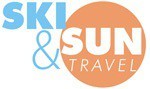 Tel/fax: +381 11 655 77 55officebg@skisun.rs www.skisun.rsBANSKO 2024.»Ski & Sun Travel doo« Centrala Obrenovićeva bb, TPC »Gorča«, lokal M19,18000 Niš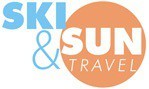 Tel/fax: +381 18 41 50 995Licenca A, OTP 213/2021. office@skisun.rs www.skisun.rsCene u tabeli su u eurima po osobi, odnosno po smeštajnoj jedinici samo na mestima gde je to naznačeno.Prvi broj (ispred +) u tabeli označava broj punoplativih osoba. Drugi broj (iza +) označava broj pomoćnih ležajeva.	Cenovnik br. 27, od 10 .01.2024.Cene su izražene u evrima, a plaćanje se vrši u dinarskoj protivvrednosti po srednjem kursu Narodne banke Srbije na dan uplateLegenda: BB - noćenje sa doručkom; HB - polupansion (doručak i večera: samoposluživanje); HB+ - polupansion (doručak i večera: samoposluživanje) sa uključenim pićem uz jedan ili više obroka; FB - pun pansion (doručak, ručak i večera - samoposluživanje); AI - all inclusive (sve uključeno); RO – najam; BT – smeštajna jedinica bez terase, T – smeštajna jedinica sa terasom;CENA ARANŽMANA OBUHVATA:Smeštaj u hotelu/app po izboru;Navedeni broj noćenja na bazi izabrane usluge;Troškove organizacije aranžmana.CENA ARANŽMANA NE OBUHVATA:Boravišnu taksu 1 eur dnevno po osobi (deca do 2 godine starosti su oslobođena plaćanja boravišne takse);Ski pass;Autobuski prevoz;Međunarodno putno zdravstveno osiguranje sa/bez COVID pokrićem- za skijaše preporučujemo doplatu za ski rizik;USLOVI I NAČIN PLAĆANJA:Gotovinsko plaćanje – 40% prilikom rezervacije, ostatak 15 dana pre početka aranžmana;Kreditne kartice : Visa, Dina, Master Card, Maestro (isti uslovi kao gotovina);Odloženo čekovima građana: 40% prilikom rezervacije, ostatak u jednakim mesečnim ratama najkasnije do 31. marta 2024. godine;Preko računa uz profakturu izdatu od strane SKI & SUN Travel-a;Administrativnom zabranom 40% prilikom rezervacije, ostatak u jednakim mesečnim ratama najkasnije do 31. marta 2024. godine, po uslovima organizatora putovanja (važi samo za firme sa kojima Ski & Sun Travel ima potpisan ugovor o saradnji);ORGANIZOVANI PREVOZ:Organizovani prevoz putnika REALIZUJE SE AUTOBUSOM TOKOM JANUARA I FEBRUARA 2024. godine (u špicu zimske sezone), odnosno AUTOMOBILOM/KOMBIJEM/MINIBUSOM TOKOM DECEMBRA 2023. I MARTA 2024. (tokom vansezone) :Autobuski prevoz se realizuje visokopodnim autobusima turističke klase (audio, video, klima) na relaciji Beograd - Bansko – Beograd; ZBOG PROMENA CENA NA TRŽIŠTU, MOGUĆA JE KOREKCIJA CENA ORGANIZOVANOG PREVOZA.Cene su izražene u evrima, a plaćanje se vrši u dinarskoj protivvrednosti po srednjem kursu Narodne banke Srbije na dan uplatePROGRAM PUTOVANJA:Prvi dan: Polazak je DAN RANIJE U ODNOSU NA TERMIN IZ TABELE CENOVNIKA u 21:00 h, iz Beograda sa unapred dogovorenog mesta, a iz Niša sa parkinga kod hipermarketa “DIS”. Dolazak u hotel ili apartman u prepodnevnim časovima. Ulazak u sobe posle 14:00h po lokalnom vremenu.Drugi dan - poslednji dan: Boravak na bazi uplaćenih usluga.Poslednji dan: Doručak za goste koji imaju uplaćenu uslugu BB, HB ili AI, napuštanje hotela ili apartmana je najčešće do 12:00 h po lokalnom vremenu ili ukoliko je drugačije navedeno na recepcijama hotela. Polazak za Srbiju autobusom u poslepodnevnim časovima po lokalnom vremenu (o tačnom vremenu polaska za Srbiju putnici će biti obavešteni od strane vodiča ili predstavnika). Dolazak u kasnim večernjim satima.***U pojedinim smenama moguce je da će polazak biti pomeren ranije/kasnije kako bi se izbeglo putovanje tokom praznika i proslava.NAPOMENE ZA PREVOZ:Prtljag: Putnici u prtljažnik mogu uneti maksimum 2 torbe srednje veličine po putniku. Ova napomena je stavljena kako bismo izbegli neprijatne situacije koje se dešavaju kada pojedini putnici ponesu previše prtljaga i time ograničavaju komfor ostalih putnika u autobusu.Maske: U skladu sa epidemiološkim merama, svi putnici su u obavezi da nose maske.Sedište u autobusu: Ukoliko stranke žele da sede na tačno određenom sedištu u autobusu, doplata je 1.000 din po sedistu. Prilikom rezervacije prevoza obavezno je naglasiti da li stranke žele određeno sedište u autobusu.NAPOMENA za ski pakete:Sve rezervacije za ski pakete moraju se izvršiti pismeno. Za ski pakete je neophodno prijaviti se ili poslati najavu i izvršiti uplatu, najkasnije 7 dana pre početka aranžmana.Nekorišćeni ski pass nije moguće refundirati.Način plaćanja ski paketa: Samo uz kompletnu uplatu cene ski paketa (uplata 100 %), SKI & SUN garantuje cenu iz tabele. Ova odluka je doneta zbog poskupljenja energenata i mogućih daljih povećanja cena tokom sezone.POSEBNE NAPOMENE:Ovaj program putovanja sačinjen je na osnovu uslova koji su na snazi u trenutku objavljivanja, što znači da, usled okolnosti koje su uzrokovane epidemijom ili pandemijom Covid -19, ili iz drugih objektivnih razloga, može doći do promena, na koje organizator putovanja ne može uticati, a koje se tiču raspoloživosti smeštajnih kapaciteta, načina usluživanja obroka, odsustva pojedinih sadržaja u hotelu, važećih pravila za pojedine vrste prevoza, pravila za prelazak granica i sl. što molimo da imate u vidu. UImajući uvidu specifičnost novonastale situacije usled pandemije Covid -19, obaveza je putnika da se precizno upozna sa zdravstvenim i svim drugim propisanim uslovima, koji su važeći u periodu realizacije putovanja, kako u RS tako i u tranzitnim i odredišnim destinacijama, te da uslove striktno poštuje, kao i da sledi propisana pravila ponašanja i uputstva nadležnih u svim segmentima putovanja. Organizator putovanja nema bilo kakvih ingerencija niti mogućnosti da predviđena pravila i uslove menja, niti da svoje putnike amnestira od eventualnih posledica kršenja obvezujućih normi. Obaveza je putnika da poseduju masku tokom realizacije organizovanog prevoza. Putnik potvrdjuje da je upoznat sa mogućnostima promene formalnih uslova zahtevanih od strane nadležnih epidemioloških i državnih vlasti, procedura (popunjavanje odredjenih formulara na granici, posebni testovi koje zahteva odredišna ili tranzitna zemlja, eventualna izolacija u slučaju ne ispunjavanja uslova prelaska granice itd.) od trenutka zaključenja ugovora pa do završetka putovanja.OPŠTE NAPOMENE:U većini hotela ulazak u sobe prvog dana je posle 14 h po lokalnom vremenu.Potvrda rezervacije hotela se dobija u roku od 48 h. U slučaju nedobijanja potvrde, kupac ima pravo na povraćaj celokupnog iznosa uplaćenog za rezervaciju.Cene su izražene u evrima, a plaćanje se vrši u dinarima po prodajnom kursu Banke Intese na dan plaćanja. U slučaju poremećaja na tržištu roba i usluga, organizator zadržava pravo korigovanja cena za neplaćeni deo aranžmana.OSIGURANJE: Prodavac na ovlašćenom prodajnom mestu dužan je da ponudi putniku zdravstveno putno osiguranje i informiše ga o postojanju osiguranja od otkaza aranžmana prema uslovima i tarifama Sava osiguranja. Ovim osiguranjem putnik, odnosno osiguranik je pokriven za sve nepredviđene i hitne medicinske intervencije, kao i troškove medicinske evakuacije i repatrijacije. U slučaju nastanka osiguranog slučaja, u toku putovanja, dovoljno je prezentovati pasoš i pomenutu polisu za pokriće svih troškova u roku utvrđenim uslovima zdravstvenog putnog osiguranja. Ukoliko putnik poseduje neku drugu individualnu polisu zdravstvenog putnog osiguranja, molimo da se kod te osiguravaju će kompanije informiše o proceduri aktiviranja iste.U slučaju neadekvatnog smeštaja ili bilo kog drugog problema, mole se putnici da o tome obaveste ORGANIZATORA PUTOVANJA prvog dana boravka. Napominjemo da reklamacije za koje agencija sazna poslednjeg dana boravka ili po povratku putnika neće biti razmatrane. Molimo vas da se u slučaju bilo kakve incidentne situacije obratite nadležnim organima zemlje u kojoj boravite. Organizator putovanja je jedino ovlašćen da vam pomogne u posredovanju između vas i nadležnih organa.Ski & Sun Travel zadržava pravo izmena u redosledu i vremenu realizacije turističkog programa tokom putovanja zbog vanrednih okolnosti na licu mesta (zakašnjenje ili kvar prevoznog sredstva, radovi na putu, gužve u saobračaju, štrajkovi i slično).Putnicima koji poseduju biometrijski pasoš Republike Srbije nije potrebna ulazna viza za zemlje Evropske unije, a Ski & Sun Travel ne snosi odgovornost u slučaju da pogranične vlasti spreče izlazak putnika iz zemlje ili im onemoguće ulazak na teritoriju zemalja Evropske unije, zemalja u tranzitu ili u zemalje van EU, zbog neispravnih dokumenata, učinjenog prekršaja ili nepoštovanja viznih ili carinskih propisa.Zaustavljanje radi usputnih odmora predviđeno je na svakih 3 do 4 sata vožnje na usputnim stajalištimaMole se putnici da se brižljivo staraju o svojim putnim ispravama, dokumentima, novcu, vrednim stvarima i prtljagu. Ski & Sun Travel ne snosi odgovornost za njihov eventualni gubitak, krađu ili nestanak iz bilo kog razloga, tokom čitavog trajanja putovanjaPopusti za decu i treću odraslu osobu važe samo u pratnji dve punoplatežne osobe, s tim da lica kojima je odobren popust spavaju na pomoćnim ležajevima (fotelja, sofa na razvlačenje, metalni ili drveni ležaj na rasklapanje sa tanjim dušekom), u tipovima soba koje dozvoljavaju smeštaj za više od dve osobe, osim ukoliko nije drugačije navedeno u cenovniku. Ukoliko je dete u sobi sa jednom odraslom osobom, plaća punu cenu smeštaja, osim ukoliko nije drugačije navedeno u cenovniku. Deca do 2 godine ukoliko ne plaćaju smeštaj I ishranu, moraju platiti sedište u autobusu. Krevetac za bebu u hotelu se plaća i uzima po ličnom zahtevu na recepciji, osim ukoliko nije drugačije navedeno u cenovniku. Za ostvarivanje popusta kod dece, merodavan je datum rođenja i starost deteta u momentu putovanja.U smeni 25.12.- 01.01. u nekim objektima obavezna je doplata za božićnu večeru. Raspitati se u agenciji.U svim objektima gde ima ishrane, usluga je po principu samoposluživanja - izbor više jela, osim kada u hotelima boravi manje od 20 osoba kada se prelazi na "menu" - klasičan način usluživanja (izbor tri jela). To se dešava najčešće na početku i na kraju sezone hoteli kada u hotelima nema dovoljno gostiju, hoteli zadržavaju pravo da, otvoreni bufe-samoposluživanje (izbor više jela), za doručak i večeru serviraju kao kontinentalni doručak i večera set meni - posluženje za stolom (izbor 2 glavna jela). Hoteli zadržavaju ovu mogućnost bez obaveza da umanje cenu boravka u hotelu.Mole se svi putnici da pažljivo pročitaju napomene i Opšte uslove putovanja pre polaska na putovanje. Ski & Sun Travel smatra da se putnik u celosti upoznao sa Opštim uslovima putovanja i programom putovanja potpisivanjem prijave (ugovora) za putovanje i uplatom akontacije.Organizator putovanja je turistička agencija SKI & SUN Travel, licenca kategorije A, broj OTP 213/2021 izdata od Agencije za privredne registre od 01.12.2021. godine. Ski & Sun Travel poseduje propisanu bankarsku garanciju u slučaju insolventnosti i naknade štete, kao i Ugovor o garanciji putovanja zaključen 19.11.2021. godine sa Primaocem bankarske garancije: Asocijacijom nezavisnih turističkih agencija Srbije “ANTAS”, Beograd, ul. Balkanska 28, +381 11 3629 171, +381 63 7798 647, antas@verat.net . Davaoc garancije: Expobank a.d. Beograd, Dalmatinska 22, Aneks br.1 Garancije br. 71/21. Iznos garancije: 50.000 evra. Uz ovaj program važe Opšti uslovi putovanja turističke agencije Ski & Sun Travel koji su sastavno deo prijave putovanja.SmeštajUslugaTip smeštaja16.12.23.12.30.12.06.01.13.01.20.01.27.01.03.02.10.02.17.02.24.02.02.03.09.03.16.03.SmeštajUslugaTip smeštaja7 noći7 noći7 noći7 noći7 noći7 noći7 noći7 noći7 noći7 noći7 noći7 noći7 noći7 noćiHotel RIVERSIDE4*Ski & Sun Club hotelI dete do 12.99 god BESPLATNO !!!II dete do 12.99 godPOPUST !!!HBpolupansionCene sa uključenih 20 % POPUSTA i važe za rezervacije do 20.01.2024.Cene sa uključenih 20 % POPUSTA i važe za rezervacije do 20.01.2024.Cene sa uključenih 20 % POPUSTA i važe za rezervacije do 20.01.2024.Cene sa uključenih 20 % POPUSTA i važe za rezervacije do 20.01.2024.Cene sa uključenih 20 % POPUSTA i važe za rezervacije do 20.01.2024.Cene sa uključenih 20 % POPUSTA i važe za rezervacije do 20.01.2024.Cene sa uključenih 20 % POPUSTA i važe za rezervacije do 20.01.2024.Cene sa uključenih 20 % POPUSTA i važe za rezervacije do 20.01.2024.Cene sa uključenih 20 % POPUSTA i važe za rezervacije do 20.01.2024.Cene sa uključenih 20 % POPUSTA i važe za rezervacije do 20.01.2024.Cene sa uključenih 20 % POPUSTA i važe za rezervacije do 20.01.2024.Cene sa uključenih 20 % POPUSTA i važe za rezervacije do 20.01.2024.Cene sa uključenih 20 % POPUSTA i važe za rezervacije do 20.01.2024.Cene sa uključenih 20 % POPUSTA i važe za rezervacije do 20.01.2024.Cene sa uključenih 20 % POPUSTA i važe za rezervacije do 20.01.2024.Hotel RIVERSIDE4*Ski & Sun Club hotelI dete do 12.99 god BESPLATNO !!!II dete do 12.99 godPOPUST !!!HBpolupansionSilver soba 2+1 *289385419315315315315315315315315295285285Hotel RIVERSIDE4*Ski & Sun Club hotelI dete do 12.99 god BESPLATNO !!!II dete do 12.99 godPOPUST !!!HBpolupansion* U SILVER sobi 2+1 mogu boraviti maksimalno 2 odrasle osobe + 1 dete do 1.99 god* U SILVER sobi 2+1 mogu boraviti maksimalno 2 odrasle osobe + 1 dete do 1.99 god* U SILVER sobi 2+1 mogu boraviti maksimalno 2 odrasle osobe + 1 dete do 1.99 god* U SILVER sobi 2+1 mogu boraviti maksimalno 2 odrasle osobe + 1 dete do 1.99 god* U SILVER sobi 2+1 mogu boraviti maksimalno 2 odrasle osobe + 1 dete do 1.99 god* U SILVER sobi 2+1 mogu boraviti maksimalno 2 odrasle osobe + 1 dete do 1.99 god* U SILVER sobi 2+1 mogu boraviti maksimalno 2 odrasle osobe + 1 dete do 1.99 god* U SILVER sobi 2+1 mogu boraviti maksimalno 2 odrasle osobe + 1 dete do 1.99 god* U SILVER sobi 2+1 mogu boraviti maksimalno 2 odrasle osobe + 1 dete do 1.99 god* U SILVER sobi 2+1 mogu boraviti maksimalno 2 odrasle osobe + 1 dete do 1.99 god* U SILVER sobi 2+1 mogu boraviti maksimalno 2 odrasle osobe + 1 dete do 1.99 god* U SILVER sobi 2+1 mogu boraviti maksimalno 2 odrasle osobe + 1 dete do 1.99 god* U SILVER sobi 2+1 mogu boraviti maksimalno 2 odrasle osobe + 1 dete do 1.99 god* U SILVER sobi 2+1 mogu boraviti maksimalno 2 odrasle osobe + 1 dete do 1.99 god* U SILVER sobi 2+1 mogu boraviti maksimalno 2 odrasle osobe + 1 dete do 1.99 godHotel RIVERSIDE4*Ski & Sun Club hotelI dete do 12.99 god BESPLATNO !!!II dete do 12.99 godPOPUST !!!HBpolupansionGold soba 2+1 **315425485339339339339339339339339325315315Hotel RIVERSIDE4*Ski & Sun Club hotelI dete do 12.99 god BESPLATNO !!!II dete do 12.99 godPOPUST !!!HBpolupansion** U GOLD sobi 2+1 mogu boraviti maksimalno 2 odrasle osobe + 1 dete do 12.99 god / 3 odrasle osobe** U GOLD sobi 2+1 mogu boraviti maksimalno 2 odrasle osobe + 1 dete do 12.99 god / 3 odrasle osobe** U GOLD sobi 2+1 mogu boraviti maksimalno 2 odrasle osobe + 1 dete do 12.99 god / 3 odrasle osobe** U GOLD sobi 2+1 mogu boraviti maksimalno 2 odrasle osobe + 1 dete do 12.99 god / 3 odrasle osobe** U GOLD sobi 2+1 mogu boraviti maksimalno 2 odrasle osobe + 1 dete do 12.99 god / 3 odrasle osobe** U GOLD sobi 2+1 mogu boraviti maksimalno 2 odrasle osobe + 1 dete do 12.99 god / 3 odrasle osobe** U GOLD sobi 2+1 mogu boraviti maksimalno 2 odrasle osobe + 1 dete do 12.99 god / 3 odrasle osobe** U GOLD sobi 2+1 mogu boraviti maksimalno 2 odrasle osobe + 1 dete do 12.99 god / 3 odrasle osobe** U GOLD sobi 2+1 mogu boraviti maksimalno 2 odrasle osobe + 1 dete do 12.99 god / 3 odrasle osobe** U GOLD sobi 2+1 mogu boraviti maksimalno 2 odrasle osobe + 1 dete do 12.99 god / 3 odrasle osobe** U GOLD sobi 2+1 mogu boraviti maksimalno 2 odrasle osobe + 1 dete do 12.99 god / 3 odrasle osobe** U GOLD sobi 2+1 mogu boraviti maksimalno 2 odrasle osobe + 1 dete do 12.99 god / 3 odrasle osobe** U GOLD sobi 2+1 mogu boraviti maksimalno 2 odrasle osobe + 1 dete do 12.99 god / 3 odrasle osobe** U GOLD sobi 2+1 mogu boraviti maksimalno 2 odrasle osobe + 1 dete do 12.99 god / 3 odrasle osobe** U GOLD sobi 2+1 mogu boraviti maksimalno 2 odrasle osobe + 1 dete do 12.99 god / 3 odrasle osobeHotel RIVERSIDE4*Ski & Sun Club hotelI dete do 12.99 god BESPLATNO !!!II dete do 12.99 godPOPUST !!!HBpolupansionGold soba 2+2 ***315425485339339339339339339339339325315315Hotel RIVERSIDE4*Ski & Sun Club hotelI dete do 12.99 god BESPLATNO !!!II dete do 12.99 godPOPUST !!!HBpolupansion*** U GOLD sobi 2+2 mogu boraviti maksimalno 2 odrasle osobe + 2 dece do 12.99 god / 3 odrasle osobe + 1 dete do 12.99 god*** U GOLD sobi 2+2 mogu boraviti maksimalno 2 odrasle osobe + 2 dece do 12.99 god / 3 odrasle osobe + 1 dete do 12.99 god*** U GOLD sobi 2+2 mogu boraviti maksimalno 2 odrasle osobe + 2 dece do 12.99 god / 3 odrasle osobe + 1 dete do 12.99 god*** U GOLD sobi 2+2 mogu boraviti maksimalno 2 odrasle osobe + 2 dece do 12.99 god / 3 odrasle osobe + 1 dete do 12.99 god*** U GOLD sobi 2+2 mogu boraviti maksimalno 2 odrasle osobe + 2 dece do 12.99 god / 3 odrasle osobe + 1 dete do 12.99 god*** U GOLD sobi 2+2 mogu boraviti maksimalno 2 odrasle osobe + 2 dece do 12.99 god / 3 odrasle osobe + 1 dete do 12.99 god*** U GOLD sobi 2+2 mogu boraviti maksimalno 2 odrasle osobe + 2 dece do 12.99 god / 3 odrasle osobe + 1 dete do 12.99 god*** U GOLD sobi 2+2 mogu boraviti maksimalno 2 odrasle osobe + 2 dece do 12.99 god / 3 odrasle osobe + 1 dete do 12.99 god*** U GOLD sobi 2+2 mogu boraviti maksimalno 2 odrasle osobe + 2 dece do 12.99 god / 3 odrasle osobe + 1 dete do 12.99 god*** U GOLD sobi 2+2 mogu boraviti maksimalno 2 odrasle osobe + 2 dece do 12.99 god / 3 odrasle osobe + 1 dete do 12.99 god*** U GOLD sobi 2+2 mogu boraviti maksimalno 2 odrasle osobe + 2 dece do 12.99 god / 3 odrasle osobe + 1 dete do 12.99 god*** U GOLD sobi 2+2 mogu boraviti maksimalno 2 odrasle osobe + 2 dece do 12.99 god / 3 odrasle osobe + 1 dete do 12.99 god*** U GOLD sobi 2+2 mogu boraviti maksimalno 2 odrasle osobe + 2 dece do 12.99 god / 3 odrasle osobe + 1 dete do 12.99 god*** U GOLD sobi 2+2 mogu boraviti maksimalno 2 odrasle osobe + 2 dece do 12.99 god / 3 odrasle osobe + 1 dete do 12.99 god*** U GOLD sobi 2+2 mogu boraviti maksimalno 2 odrasle osobe + 2 dece do 12.99 god / 3 odrasle osobe + 1 dete do 12.99 godHotel RIVERSIDE4*Ski & Sun Club hotelI dete do 12.99 god BESPLATNO !!!II dete do 12.99 godPOPUST !!!HBpolupansionGold soba soba 3+1 ****315425485339339339339339339339339325315315Hotel RIVERSIDE4*Ski & Sun Club hotelI dete do 12.99 god BESPLATNO !!!II dete do 12.99 godPOPUST !!!HBpolupansion**** U GOLD sobi 3+1 mogu boraviti maksimalno 2 odrasle osobe + 2 dece do 12.99 god / 3 odrasle osobe + 1 dete do 12.99 god**** U GOLD sobi 3+1 mogu boraviti maksimalno 2 odrasle osobe + 2 dece do 12.99 god / 3 odrasle osobe + 1 dete do 12.99 god**** U GOLD sobi 3+1 mogu boraviti maksimalno 2 odrasle osobe + 2 dece do 12.99 god / 3 odrasle osobe + 1 dete do 12.99 god**** U GOLD sobi 3+1 mogu boraviti maksimalno 2 odrasle osobe + 2 dece do 12.99 god / 3 odrasle osobe + 1 dete do 12.99 god**** U GOLD sobi 3+1 mogu boraviti maksimalno 2 odrasle osobe + 2 dece do 12.99 god / 3 odrasle osobe + 1 dete do 12.99 god**** U GOLD sobi 3+1 mogu boraviti maksimalno 2 odrasle osobe + 2 dece do 12.99 god / 3 odrasle osobe + 1 dete do 12.99 god**** U GOLD sobi 3+1 mogu boraviti maksimalno 2 odrasle osobe + 2 dece do 12.99 god / 3 odrasle osobe + 1 dete do 12.99 god**** U GOLD sobi 3+1 mogu boraviti maksimalno 2 odrasle osobe + 2 dece do 12.99 god / 3 odrasle osobe + 1 dete do 12.99 god**** U GOLD sobi 3+1 mogu boraviti maksimalno 2 odrasle osobe + 2 dece do 12.99 god / 3 odrasle osobe + 1 dete do 12.99 god**** U GOLD sobi 3+1 mogu boraviti maksimalno 2 odrasle osobe + 2 dece do 12.99 god / 3 odrasle osobe + 1 dete do 12.99 god**** U GOLD sobi 3+1 mogu boraviti maksimalno 2 odrasle osobe + 2 dece do 12.99 god / 3 odrasle osobe + 1 dete do 12.99 god**** U GOLD sobi 3+1 mogu boraviti maksimalno 2 odrasle osobe + 2 dece do 12.99 god / 3 odrasle osobe + 1 dete do 12.99 god**** U GOLD sobi 3+1 mogu boraviti maksimalno 2 odrasle osobe + 2 dece do 12.99 god / 3 odrasle osobe + 1 dete do 12.99 god**** U GOLD sobi 3+1 mogu boraviti maksimalno 2 odrasle osobe + 2 dece do 12.99 god / 3 odrasle osobe + 1 dete do 12.99 god**** U GOLD sobi 3+1 mogu boraviti maksimalno 2 odrasle osobe + 2 dece do 12.99 god / 3 odrasle osobe + 1 dete do 12.99 godHotel RIVERSIDE4*Ski & Sun Club hotelI dete do 12.99 god BESPLATNO !!!II dete do 12.99 godPOPUST !!!HBpolupansionPlatinum Family soba 3+1 *299449489369369369369369369369369315285285Hotel RIVERSIDE4*Ski & Sun Club hotelI dete do 12.99 god BESPLATNO !!!II dete do 12.99 godPOPUST !!!HBpolupansion* U PLATINUM family sobi 3+1 mogu boraviti maksimalno 2 odrasle osobe + 2 dece do 12.99 god / 3 odrasle osobe + 1 dete do 12.99 god* U PLATINUM family sobi 3+1 mogu boraviti maksimalno 2 odrasle osobe + 2 dece do 12.99 god / 3 odrasle osobe + 1 dete do 12.99 god* U PLATINUM family sobi 3+1 mogu boraviti maksimalno 2 odrasle osobe + 2 dece do 12.99 god / 3 odrasle osobe + 1 dete do 12.99 god* U PLATINUM family sobi 3+1 mogu boraviti maksimalno 2 odrasle osobe + 2 dece do 12.99 god / 3 odrasle osobe + 1 dete do 12.99 god* U PLATINUM family sobi 3+1 mogu boraviti maksimalno 2 odrasle osobe + 2 dece do 12.99 god / 3 odrasle osobe + 1 dete do 12.99 god* U PLATINUM family sobi 3+1 mogu boraviti maksimalno 2 odrasle osobe + 2 dece do 12.99 god / 3 odrasle osobe + 1 dete do 12.99 god* U PLATINUM family sobi 3+1 mogu boraviti maksimalno 2 odrasle osobe + 2 dece do 12.99 god / 3 odrasle osobe + 1 dete do 12.99 god* U PLATINUM family sobi 3+1 mogu boraviti maksimalno 2 odrasle osobe + 2 dece do 12.99 god / 3 odrasle osobe + 1 dete do 12.99 god* U PLATINUM family sobi 3+1 mogu boraviti maksimalno 2 odrasle osobe + 2 dece do 12.99 god / 3 odrasle osobe + 1 dete do 12.99 god* U PLATINUM family sobi 3+1 mogu boraviti maksimalno 2 odrasle osobe + 2 dece do 12.99 god / 3 odrasle osobe + 1 dete do 12.99 god* U PLATINUM family sobi 3+1 mogu boraviti maksimalno 2 odrasle osobe + 2 dece do 12.99 god / 3 odrasle osobe + 1 dete do 12.99 god* U PLATINUM family sobi 3+1 mogu boraviti maksimalno 2 odrasle osobe + 2 dece do 12.99 god / 3 odrasle osobe + 1 dete do 12.99 god* U PLATINUM family sobi 3+1 mogu boraviti maksimalno 2 odrasle osobe + 2 dece do 12.99 god / 3 odrasle osobe + 1 dete do 12.99 god* U PLATINUM family sobi 3+1 mogu boraviti maksimalno 2 odrasle osobe + 2 dece do 12.99 god / 3 odrasle osobe + 1 dete do 12.99 god* U PLATINUM family sobi 3+1 mogu boraviti maksimalno 2 odrasle osobe + 2 dece do 12.99 god / 3 odrasle osobe + 1 dete do 12.99 godHotel RIVERSIDE4*Ski & Sun Club hotelI dete do 12.99 god BESPLATNO !!!II dete do 12.99 godPOPUST !!!HBpolupansionPlatinum Family soba 4+1 **299449489369369369369369369369369315285285Hotel RIVERSIDE4*Ski & Sun Club hotelI dete do 12.99 god BESPLATNO !!!II dete do 12.99 godPOPUST !!!HBpolupansion** U PLATINUM family sobi 4+1 mogu boraviti maksimalno 2 odrasle osobe + 3 dece do 12.99 god / 3 odrasle osobe + 2 dete do 12.99 god** U PLATINUM family sobi 4+1 mogu boraviti maksimalno 2 odrasle osobe + 3 dece do 12.99 god / 3 odrasle osobe + 2 dete do 12.99 god** U PLATINUM family sobi 4+1 mogu boraviti maksimalno 2 odrasle osobe + 3 dece do 12.99 god / 3 odrasle osobe + 2 dete do 12.99 god** U PLATINUM family sobi 4+1 mogu boraviti maksimalno 2 odrasle osobe + 3 dece do 12.99 god / 3 odrasle osobe + 2 dete do 12.99 god** U PLATINUM family sobi 4+1 mogu boraviti maksimalno 2 odrasle osobe + 3 dece do 12.99 god / 3 odrasle osobe + 2 dete do 12.99 god** U PLATINUM family sobi 4+1 mogu boraviti maksimalno 2 odrasle osobe + 3 dece do 12.99 god / 3 odrasle osobe + 2 dete do 12.99 god** U PLATINUM family sobi 4+1 mogu boraviti maksimalno 2 odrasle osobe + 3 dece do 12.99 god / 3 odrasle osobe + 2 dete do 12.99 god** U PLATINUM family sobi 4+1 mogu boraviti maksimalno 2 odrasle osobe + 3 dece do 12.99 god / 3 odrasle osobe + 2 dete do 12.99 god** U PLATINUM family sobi 4+1 mogu boraviti maksimalno 2 odrasle osobe + 3 dece do 12.99 god / 3 odrasle osobe + 2 dete do 12.99 god** U PLATINUM family sobi 4+1 mogu boraviti maksimalno 2 odrasle osobe + 3 dece do 12.99 god / 3 odrasle osobe + 2 dete do 12.99 god** U PLATINUM family sobi 4+1 mogu boraviti maksimalno 2 odrasle osobe + 3 dece do 12.99 god / 3 odrasle osobe + 2 dete do 12.99 god** U PLATINUM family sobi 4+1 mogu boraviti maksimalno 2 odrasle osobe + 3 dece do 12.99 god / 3 odrasle osobe + 2 dete do 12.99 god** U PLATINUM family sobi 4+1 mogu boraviti maksimalno 2 odrasle osobe + 3 dece do 12.99 god / 3 odrasle osobe + 2 dete do 12.99 god** U PLATINUM family sobi 4+1 mogu boraviti maksimalno 2 odrasle osobe + 3 dece do 12.99 god / 3 odrasle osobe + 2 dete do 12.99 god** U PLATINUM family sobi 4+1 mogu boraviti maksimalno 2 odrasle osobe + 3 dece do 12.99 god / 3 odrasle osobe + 2 dete do 12.99 godHotel RIVERSIDE4*Ski & Sun Club hotelI dete do 12.99 god BESPLATNO !!!II dete do 12.99 godPOPUST !!!HBpolupansionMezonet Premium soba bez balkona (2)289385419315315315315315315315315295285285Hotel RIVERSIDE4*Ski & Sun Club hotelI dete do 12.99 god BESPLATNO !!!II dete do 12.99 godPOPUST !!!HBpolupansionMezonet Premium soba sa balkonom 2+2 *315425485339339339339339339339339325315315Hotel RIVERSIDE4*Ski & Sun Club hotelI dete do 12.99 god BESPLATNO !!!II dete do 12.99 godPOPUST !!!HBpolupansion* U MEZONET PREMIUM sobi 2+2 sa balkonom mogu boraviti maksimalno 2 odrasle osobe + 2 dece do 12.99 god / 3 odrasle osobe* U MEZONET PREMIUM sobi 2+2 sa balkonom mogu boraviti maksimalno 2 odrasle osobe + 2 dece do 12.99 god / 3 odrasle osobe* U MEZONET PREMIUM sobi 2+2 sa balkonom mogu boraviti maksimalno 2 odrasle osobe + 2 dece do 12.99 god / 3 odrasle osobe* U MEZONET PREMIUM sobi 2+2 sa balkonom mogu boraviti maksimalno 2 odrasle osobe + 2 dece do 12.99 god / 3 odrasle osobe* U MEZONET PREMIUM sobi 2+2 sa balkonom mogu boraviti maksimalno 2 odrasle osobe + 2 dece do 12.99 god / 3 odrasle osobe* U MEZONET PREMIUM sobi 2+2 sa balkonom mogu boraviti maksimalno 2 odrasle osobe + 2 dece do 12.99 god / 3 odrasle osobe* U MEZONET PREMIUM sobi 2+2 sa balkonom mogu boraviti maksimalno 2 odrasle osobe + 2 dece do 12.99 god / 3 odrasle osobe* U MEZONET PREMIUM sobi 2+2 sa balkonom mogu boraviti maksimalno 2 odrasle osobe + 2 dece do 12.99 god / 3 odrasle osobe* U MEZONET PREMIUM sobi 2+2 sa balkonom mogu boraviti maksimalno 2 odrasle osobe + 2 dece do 12.99 god / 3 odrasle osobe* U MEZONET PREMIUM sobi 2+2 sa balkonom mogu boraviti maksimalno 2 odrasle osobe + 2 dece do 12.99 god / 3 odrasle osobe* U MEZONET PREMIUM sobi 2+2 sa balkonom mogu boraviti maksimalno 2 odrasle osobe + 2 dece do 12.99 god / 3 odrasle osobe* U MEZONET PREMIUM sobi 2+2 sa balkonom mogu boraviti maksimalno 2 odrasle osobe + 2 dece do 12.99 god / 3 odrasle osobe* U MEZONET PREMIUM sobi 2+2 sa balkonom mogu boraviti maksimalno 2 odrasle osobe + 2 dece do 12.99 god / 3 odrasle osobe* U MEZONET PREMIUM sobi 2+2 sa balkonom mogu boraviti maksimalno 2 odrasle osobe + 2 dece do 12.99 god / 3 odrasle osobe* U MEZONET PREMIUM sobi 2+2 sa balkonom mogu boraviti maksimalno 2 odrasle osobe + 2 dece do 12.99 god / 3 odrasle osobeHotel RIVERSIDE4*Ski & Sun Club hotelI dete do 12.99 god BESPLATNO !!!II dete do 12.99 godPOPUST !!!HBpolupansionJednokrevetna soba395519575419419419419419419419419399389389Hotel RIVERSIDE4*Ski & Sun Club hotelI dete do 12.99 god BESPLATNO !!!II dete do 12.99 godPOPUST !!!HBpolupansionodrasla osoba u pomoć. l.POPUST 20 %POPUST 20 %POPUST 20 %POPUST 20 %POPUST 20 %POPUST 20 %POPUST 20 %POPUST 20 %POPUST 20 %POPUST 20 %POPUST 20 %POPUST 20 %POPUST 20 %POPUST 20 %Hotel RIVERSIDE4*Ski & Sun Club hotelI dete do 12.99 god BESPLATNO !!!II dete do 12.99 godPOPUST !!!HBpolupansionI dete 6 do 12.99 g. u pomoć. l.B E S P L A T N OB E S P L A T N OB E S P L A T N OB E S P L A T N OB E S P L A T N OB E S P L A T N OB E S P L A T N OB E S P L A T N OB E S P L A T N OB E S P L A T N OB E S P L A T N OB E S P L A T N OB E S P L A T N OB E S P L A T N OHotel RIVERSIDE4*Ski & Sun Club hotelI dete do 12.99 god BESPLATNO !!!II dete do 12.99 godPOPUST !!!HBpolupansionII dete 6 do 12.99 g. u pom. l.129195225155155155155155155155155135125125Hotel RIVERSIDE4*Ski & Sun Club hotelI dete do 12.99 god BESPLATNO !!!II dete do 12.99 godPOPUST !!!HBpolupansionJedna odrasla+dete do 5.99 g.Plaćaju cenu jednokrevetne sobePlaćaju cenu jednokrevetne sobePlaćaju cenu jednokrevetne sobePlaćaju cenu jednokrevetne sobePlaćaju cenu jednokrevetne sobePlaćaju cenu jednokrevetne sobePlaćaju cenu jednokrevetne sobePlaćaju cenu jednokrevetne sobePlaćaju cenu jednokrevetne sobePlaćaju cenu jednokrevetne sobePlaćaju cenu jednokrevetne sobePlaćaju cenu jednokrevetne sobePlaćaju cenu jednokrevetne sobePlaćaju cenu jednokrevetne sobeHotel RIVERSIDE4*Ski & Sun Club hotelI dete do 12.99 god BESPLATNO !!!II dete do 12.99 godPOPUST !!!HBpolupansionDeca do 5.99 g.B E S P L A T N OB E S P L A T N OB E S P L A T N OB E S P L A T N OB E S P L A T N OB E S P L A T N OB E S P L A T N OB E S P L A T N OB E S P L A T N OB E S P L A T N OB E S P L A T N OB E S P L A T N OB E S P L A T N OB E S P L A T N OSmeštajUslugaTip smeštaja16.12.23.12.30.12.06.01.13.01.20.01.27.01.03.02.10.02.17.02.24.02.02.03.09.03.16.03.SmeštajUslugaTip smeštaja7 noći7 noći7 noći7 noći7 noći7 noći7 noći7 noći7 noći7 noći7 noći7 noći7 noći7 noćiHotel FRIENDS3*Ski & Sun Club hotelI dete do 11.99 god BESPLATNO !!!II dete do 11.99 godPOPUST 50 %BBnoćenje sa doručkomCene sa uključenih 30 % POPUSTA i važe za rezervacije do 20.01.2024.Cene sa uključenih 30 % POPUSTA i važe za rezervacije do 20.01.2024.Cene sa uključenih 30 % POPUSTA i važe za rezervacije do 20.01.2024.Cene sa uključenih 30 % POPUSTA i važe za rezervacije do 20.01.2024.Cene sa uključenih 30 % POPUSTA i važe za rezervacije do 20.01.2024.Cene sa uključenih 30 % POPUSTA i važe za rezervacije do 20.01.2024.Cene sa uključenih 30 % POPUSTA i važe za rezervacije do 20.01.2024.Cene sa uključenih 30 % POPUSTA i važe za rezervacije do 20.01.2024.Cene sa uključenih 30 % POPUSTA i važe za rezervacije do 20.01.2024.Cene sa uključenih 30 % POPUSTA i važe za rezervacije do 20.01.2024.Cene sa uključenih 30 % POPUSTA i važe za rezervacije do 20.01.2024.Cene sa uključenih 30 % POPUSTA i važe za rezervacije do 20.01.2024.Cene sa uključenih 30 % POPUSTA i važe za rezervacije do 20.01.2024.Cene sa uključenih 30 % POPUSTA i važe za rezervacije do 20.01.2024.Cene sa uključenih 30 % POPUSTA i važe za rezervacije do 20.01.2024.Hotel FRIENDS3*Ski & Sun Club hotelI dete do 11.99 god BESPLATNO !!!II dete do 11.99 godPOPUST 50 %BBnoćenje sa doručkomStand. soba 2+2 glavna zgrada165205355229205219265265265265265265165165Hotel FRIENDS3*Ski & Sun Club hotelI dete do 11.99 god BESPLATNO !!!II dete do 11.99 godPOPUST 50 %BBnoćenje sa doručkomStudio 2+2 glavna zgrada205245425249245245289289289289289289205205Hotel FRIENDS3*Ski & Sun Club hotelI dete do 11.99 god BESPLATNO !!!II dete do 11.99 godPOPUST 50 %BBnoćenje sa doručkomApartman 2+2 glavna zgrada205245425249245245289289289289289289205205Hotel FRIENDS3*Ski & Sun Club hotelI dete do 11.99 god BESPLATNO !!!II dete do 11.99 godPOPUST 50 %BBnoćenje sa doručkomDeluxe App 4+1 glavna zgrada189219369229219225265265265265265265189189Hotel FRIENDS3*Ski & Sun Club hotelI dete do 11.99 god BESPLATNO !!!II dete do 11.99 godPOPUST 50 %BBnoćenje sa doručkomJednokr. soba - glavna zgrada259335565349335339405405405405405405259259Hotel FRIENDS3*Ski & Sun Club hotelI dete do 11.99 god BESPLATNO !!!II dete do 11.99 godPOPUST 50 %BBnoćenje sa doručkomodrasla osoba u pomoć. l.POPUST 20 %POPUST 20 %POPUST 20 %POPUST 20 %POPUST 20 %POPUST 20 %POPUST 20 %POPUST 20 %POPUST 20 %POPUST 20 %POPUST 20 %POPUST 20 %POPUST 20 %POPUST 20 %Hotel FRIENDS3*Ski & Sun Club hotelI dete do 11.99 god BESPLATNO !!!II dete do 11.99 godPOPUST 50 %BBnoćenje sa doručkomI dete 6 do 11.99 g. u pomoć. l.B E S P L A T N OB E S P L A T N OB E S P L A T N OB E S P L A T N OB E S P L A T N OB E S P L A T N OB E S P L A T N OB E S P L A T N OB E S P L A T N OB E S P L A T N OB E S P L A T N OB E S P L A T N OB E S P L A T N OB E S P L A T N OHotel FRIENDS3*Ski & Sun Club hotelI dete do 11.99 god BESPLATNO !!!II dete do 11.99 godPOPUST 50 %BBnoćenje sa doručkomII dete 6 - 11.99 g. u pomoć. l.POPUST 50 %POPUST 50 %POPUST 50 %POPUST 50 %POPUST 50 %POPUST 50 %POPUST 50 %POPUST 50 %POPUST 50 %POPUST 50 %POPUST 50 %POPUST 50 %POPUST 50 %POPUST 50 %Hotel FRIENDS3*Ski & Sun Club hotelI dete do 11.99 god BESPLATNO !!!II dete do 11.99 godPOPUST 50 %BBnoćenje sa doručkomDeca do 5.99 g.B E S P L A T N OB E S P L A T N OB E S P L A T N OB E S P L A T N OB E S P L A T N OB E S P L A T N OB E S P L A T N OB E S P L A T N OB E S P L A T N OB E S P L A T N OB E S P L A T N OB E S P L A T N OB E S P L A T N OB E S P L A T N OHotel FRIENDS3*Ski & Sun Club hotelI dete do 11.99 god BESPLATNO !!!II dete do 11.99 godPOPUST 50 %HBpolupansionStand. soba 2+2 glavna zgrada205245399249249245295295295295295295205205Hotel FRIENDS3*Ski & Sun Club hotelI dete do 11.99 god BESPLATNO !!!II dete do 11.99 godPOPUST 50 %HBpolupansionStudio 2+2 glavna zgrada249285475285285279339339339339339339249249Hotel FRIENDS3*Ski & Sun Club hotelI dete do 11.99 god BESPLATNO !!!II dete do 11.99 godPOPUST 50 %HBpolupansionApartman 2+2 glavna zgrada249285475285285279339339339339339339249249Hotel FRIENDS3*Ski & Sun Club hotelI dete do 11.99 god BESPLATNO !!!II dete do 11.99 godPOPUST 50 %HBpolupansionDeluxe App 4+1 glavna zgrada225265415265265259309309309309309309225225Hotel FRIENDS3*Ski & Sun Club hotelI dete do 11.99 god BESPLATNO !!!II dete do 11.99 godPOPUST 50 %HBpolupansionJednokr. soba - glavna zgrada305379609385379369449449449449449449305305Hotel FRIENDS3*Ski & Sun Club hotelI dete do 11.99 god BESPLATNO !!!II dete do 11.99 godPOPUST 50 %HBpolupansionodrasla osoba u pomoć. l.POPUST 20 %POPUST 20 %POPUST 20 %POPUST 20 %POPUST 20 %POPUST 20 %POPUST 20 %POPUST 20 %POPUST 20 %POPUST 20 %POPUST 20 %POPUST 20 %POPUST 20 %POPUST 20 %Hotel FRIENDS3*Ski & Sun Club hotelI dete do 11.99 god BESPLATNO !!!II dete do 11.99 godPOPUST 50 %HBpolupansionI dete 6 do 11.99 g. u pomoć. l.B E S P L A T N OB E S P L A T N OB E S P L A T N OB E S P L A T N OB E S P L A T N OB E S P L A T N OB E S P L A T N OB E S P L A T N OB E S P L A T N OB E S P L A T N OB E S P L A T N OB E S P L A T N OB E S P L A T N OB E S P L A T N OHotel FRIENDS3*Ski & Sun Club hotelI dete do 11.99 god BESPLATNO !!!II dete do 11.99 godPOPUST 50 %HBpolupansionII dete 6 - 11.99 g. u pomoć. l.POPUST 50 %POPUST 50 %POPUST 50 %POPUST 50 %POPUST 50 %POPUST 50 %POPUST 50 %POPUST 50 %POPUST 50 %POPUST 50 %POPUST 50 %POPUST 50 %POPUST 50 %POPUST 50 %Hotel FRIENDS3*Ski & Sun Club hotelI dete do 11.99 god BESPLATNO !!!II dete do 11.99 godPOPUST 50 %HBpolupansionDeca do 5.99 g.B E S P L A T N OB E S P L A T N OB E S P L A T N OB E S P L A T N OB E S P L A T N OB E S P L A T N OB E S P L A T N OB E S P L A T N OB E S P L A T N OB E S P L A T N OB E S P L A T N OB E S P L A T N OB E S P L A T N OB E S P L A T N OGRAND HOTEL BANSKO4*HB+polupansion plusCene sa uključenih 20 % POPUSTA i važe za rezervacije do 20.01.2024.Cene sa uključenih 20 % POPUSTA i važe za rezervacije do 20.01.2024.Cene sa uključenih 20 % POPUSTA i važe za rezervacije do 20.01.2024.Cene sa uključenih 20 % POPUSTA i važe za rezervacije do 20.01.2024.Cene sa uključenih 20 % POPUSTA i važe za rezervacije do 20.01.2024.Cene sa uključenih 20 % POPUSTA i važe za rezervacije do 20.01.2024.Cene sa uključenih 20 % POPUSTA i važe za rezervacije do 20.01.2024.Cene sa uključenih 20 % POPUSTA i važe za rezervacije do 20.01.2024.Cene sa uključenih 20 % POPUSTA i važe za rezervacije do 20.01.2024.Cene sa uključenih 20 % POPUSTA i važe za rezervacije do 20.01.2024.Cene sa uključenih 20 % POPUSTA i važe za rezervacije do 20.01.2024.Cene sa uključenih 20 % POPUSTA i važe za rezervacije do 20.01.2024.Cene sa uključenih 20 % POPUSTA i važe za rezervacije do 20.01.2024.Cene sa uključenih 20 % POPUSTA i važe za rezervacije do 20.01.2024.Cene sa uključenih 20 % POPUSTA i važe za rezervacije do 20.01.2024.GRAND HOTEL BANSKO4*HB+polupansion plusLux soba 2+1395489675469455455479479479479479479395379GRAND HOTEL BANSKO4*HB+polupansion plusApartman 2+2455555739525509509539539539539539539455435GRAND HOTEL BANSKO4*HB+polupansion plusApartman 4+1425519705495485485515515515515515515425409GRAND HOTEL BANSKO4*HB+polupansion plusExecutive soba (2)485589769555539539565565565565565565485465GRAND HOTEL BANSKO4*HB+polupansion plusJednokrevetna soba705--835809809859859859859859859705675GRAND HOTEL BANSKO4*HB+polupansion plusodrasla osoba u pomoć. l.325399509375375375375375375375375375329319GRAND HOTEL BANSKO4*HB+polupansion plusdete 6 do 11.99 g. u pomoć. l.POPUST 50 %POPUST 50 %POPUST 50 %POPUST 50 %POPUST 50 %POPUST 50 %POPUST 50 %POPUST 50 %POPUST 50 %POPUST 50 %POPUST 50 %POPUST 50 %POPUST 50 %POPUST 50 %GRAND HOTEL BANSKO4*HB+polupansion plusdete do 5.99 g.B E S P L A T N OB E S P L A T N OB E S P L A T N OB E S P L A T N OB E S P L A T N OB E S P L A T N OB E S P L A T N OB E S P L A T N OB E S P L A T N OB E S P L A T N OB E S P L A T N OB E S P L A T N OB E S P L A T N OB E S P L A T N OSmeštajUslugaTip smeštaja16.12.23.12.30.12.06.01.13.01.20.01.27.01.03.02.10.02.17.02.24.02.02.03.09.03.16.03.SmeštajUslugaTip smeštaja7 noći7 noći7 noći7 noći7 noći7 noći7 noći7 noći7 noći7 noći7 noći7 noći7 noći7 noćiHotel GRAMI3*Dete do 6.99 god BESPLATNO !!!BBnoćenje sa doručkomCene sa uključenih 7=6 (Boraviš 7 noći, platiš 6 noći) i važe do popune kapacitetaCene sa uključenih 7=6 (Boraviš 7 noći, platiš 6 noći) i važe do popune kapacitetaCene sa uključenih 7=6 (Boraviš 7 noći, platiš 6 noći) i važe do popune kapacitetaCene sa uključenih 7=6 (Boraviš 7 noći, platiš 6 noći) i važe do popune kapacitetaCene sa uključenih 7=6 (Boraviš 7 noći, platiš 6 noći) i važe do popune kapacitetaCene sa uključenih 7=6 (Boraviš 7 noći, platiš 6 noći) i važe do popune kapacitetaCene sa uključenih 7=6 (Boraviš 7 noći, platiš 6 noći) i važe do popune kapacitetaCene sa uključenih 7=6 (Boraviš 7 noći, platiš 6 noći) i važe do popune kapacitetaCene sa uključenih 7=6 (Boraviš 7 noći, platiš 6 noći) i važe do popune kapacitetaCene sa uključenih 7=6 (Boraviš 7 noći, platiš 6 noći) i važe do popune kapacitetaCene sa uključenih 7=6 (Boraviš 7 noći, platiš 6 noći) i važe do popune kapacitetaCene sa uključenih 7=6 (Boraviš 7 noći, platiš 6 noći) i važe do popune kapacitetaCene sa uključenih 7=6 (Boraviš 7 noći, platiš 6 noći) i važe do popune kapacitetaCene sa uključenih 7=6 (Boraviš 7 noći, platiš 6 noći) i važe do popune kapacitetaCene sa uključenih 7=6 (Boraviš 7 noći, platiš 6 noći) i važe do popune kapacitetaHotel GRAMI3*Dete do 6.99 god BESPLATNO !!!BBnoćenje sa doručkomEcomony soba 2+1(cena po sobi za 2 pax)435629735475469469475495495495495469429425Hotel GRAMI3*Dete do 6.99 god BESPLATNO !!!BBnoćenje sa doručkomodrasla osoba u pomoć. l.109155179115115115115119119119119115109109Hotel GRAMI3*Dete do 6.99 god BESPLATNO !!!BBnoćenje sa doručkomdete 7 do 11.99 g. u pomoć. l.851051198585858585858585858585Hotel GRAMI3*Dete do 6.99 god BESPLATNO !!!BBnoćenje sa doručkomStandard soba 2+1(cena po sobi za 2 pax)509719815549539539545565565565565539505495Hotel GRAMI3*Dete do 6.99 god BESPLATNO !!!BBnoćenje sa doručkomDeluxe soba 2+1(cena po sobi za 2 pax)535749849575565565569595595595595565529525Hotel GRAMI3*Dete do 6.99 god BESPLATNO !!!BBnoćenje sa doručkomodrasla osoba u pomoć. l.125179205139135135135139139139139135125119Hotel GRAMI3*Dete do 6.99 god BESPLATNO !!!BBnoćenje sa doručkomdete 7 do 11.99 g. u pomoć. l.851051198585858585858585858585Hotel GRAMI3*Dete do 6.99 god BESPLATNO !!!BBnoćenje sa doručkomApartman 3+1(cena po app za 3 pax)72510151145775765765769799799799799765719709Hotel GRAMI3*Dete do 6.99 god BESPLATNO !!!BBnoćenje sa doručkomodrasla osoba u pomoć. l.125179205139135135135139139139139135125119Hotel GRAMI3*Dete do 6.99 god BESPLATNO !!!BBnoćenje sa doručkomdete 7 do 11.99 g. u pomoć. l.851051198585858585858585858585Hotel GRAMI3*Dete do 6.99 god BESPLATNO !!!BBnoćenje sa doručkomJednokrevetna eco soba325--359355355355369369369369355325319Hotel GRAMI3*Dete do 6.99 god BESPLATNO !!!BBnoćenje sa doručkomDete do 6.99 godB E S P L A T N OB E S P L A T N OB E S P L A T N OB E S P L A T N OB E S P L A T N OB E S P L A T N OB E S P L A T N OB E S P L A T N OB E S P L A T N OB E S P L A T N OB E S P L A T N OB E S P L A T N OB E S P L A T N OB E S P L A T N OHotel GRAMI3*Dete do 6.99 god BESPLATNO !!!Hotel GRAMI3*Dete do 6.99 god BESPLATNO !!!HBpolupansionEcomony soba 2+1(cena po sobi za 2 pax)665905999705695695699725725725725695659649Hotel GRAMI3*Dete do 6.99 god BESPLATNO !!!HBpolupansionodrasla osoba u pomoć. l.225289309229225225229235235235235225219219Hotel GRAMI3*Dete do 6.99 god BESPLATNO !!!HBpolupansiondete 7 do 11.99 g. u pomoć. l.145175185145145145145145145145145145145145Hotel GRAMI3*Dete do 6.99 god BESPLATNO !!!HBpolupansionStandard soba 2+1(cena po sobi za 2 pax)7359851079775765765769795795795795765729725Hotel GRAMI3*Dete do 6.99 god BESPLATNO !!!HBpolupansionDeluxe soba 2+1(cena po sobi za 2 pax)7659991099805795795799825825825825795759749Hotel GRAMI3*Dete do 6.99 god BESPLATNO !!!HBpolupansionodrasla osoba u pomoć. l.239315339249249249249255255255255249235235Hotel GRAMI3*Dete do 6.99 god BESPLATNO !!!HBpolupansiondete 7 do 11.99 g. u pomoć. l.145175185145145145145145145145145145145145Hotel GRAMI3*Dete do 6.99 god BESPLATNO !!!HBpolupansionApartman 3+1(cena po app za 3 pax)10291359148910791069106910751105110511051105106910191015Hotel GRAMI3*Dete do 6.99 god BESPLATNO !!!HBpolupansionodrasla osoba u pomoć. l.239315339249249249249255255255255249235235Hotel GRAMI3*Dete do 6.99 god BESPLATNO !!!HBpolupansiondete 7 do 11.99 g. u pomoć. l.145175185145145145145145145145145145145145Hotel GRAMI3*Dete do 6.99 god BESPLATNO !!!HBpolupansionJednokrevetna eco soba439--475469469469479479479479469439429Hotel GRAMI3*Dete do 6.99 god BESPLATNO !!!HBpolupansionDete do 6.99 godB E S P L A T N OB E S P L A T N OB E S P L A T N OB E S P L A T N OB E S P L A T N OB E S P L A T N OB E S P L A T N OB E S P L A T N OB E S P L A T N OB E S P L A T N OB E S P L A T N OB E S P L A T N OB E S P L A T N OB E S P L A T N OSmeštajUslugaTip smeštaja16.12.23.12.30.12.06.01.13.01.20.01.27.01.03.02.10.02.17.02.24.02.02.03.09.03.16.03.SmeštajUslugaTip smeštaja7 noći7 noći7 noći7 noći7 noći7 noći7 noći7 noći7 noći7 noći7 noći7 noći7 noći7 noćiHotel BELVEDERE HOLIDAY CLUB4*HBpolupansionCene sa uključenih 7=6 (Boraviš 7 noći, platiš 6 noći) i važe do popune kapacitetaCene sa uključenih 7=6 (Boraviš 7 noći, platiš 6 noći) i važe do popune kapacitetaCene sa uključenih 7=6 (Boraviš 7 noći, platiš 6 noći) i važe do popune kapacitetaCene sa uključenih 7=6 (Boraviš 7 noći, platiš 6 noći) i važe do popune kapacitetaCene sa uključenih 7=6 (Boraviš 7 noći, platiš 6 noći) i važe do popune kapacitetaCene sa uključenih 7=6 (Boraviš 7 noći, platiš 6 noći) i važe do popune kapacitetaCene sa uključenih 7=6 (Boraviš 7 noći, platiš 6 noći) i važe do popune kapacitetaCene sa uključenih 7=6 (Boraviš 7 noći, platiš 6 noći) i važe do popune kapacitetaCene sa uključenih 7=6 (Boraviš 7 noći, platiš 6 noći) i važe do popune kapacitetaCene sa uključenih 7=6 (Boraviš 7 noći, platiš 6 noći) i važe do popune kapacitetaCene sa uključenih 7=6 (Boraviš 7 noći, platiš 6 noći) i važe do popune kapacitetaCene sa uključenih 7=6 (Boraviš 7 noći, platiš 6 noći) i važe do popune kapacitetaCene sa uključenih 7=6 (Boraviš 7 noći, platiš 6 noći) i važe do popune kapacitetaCene sa uključenih 7=6 (Boraviš 7 noći, platiš 6 noći) i važe do popune kapacitetaCene sa uključenih 7=6 (Boraviš 7 noći, platiš 6 noći) i važe do popune kapacitetaHotel BELVEDERE HOLIDAY CLUB4*HBpolupansionApartman 2+2285489529449449449449449449449449449385355Hotel BELVEDERE HOLIDAY CLUB4*HBpolupansionApartman 4+2219395439389389389389389389389389389315275Hotel BELVEDERE HOLIDAY CLUB4*HBpolupansionodrasla osoba u pomoć. l.245295305325325325325325325325325325309305Hotel BELVEDERE HOLIDAY CLUB4*HBpolupansiondete 6 do 11.99 g. u pomoć. l.185225235249249249249249249249249249239229Hotel BELVEDERE HOLIDAY CLUB4*HBpolupansiondete do 5.99 g.B E S P L A T N OB E S P L A T N OB E S P L A T N OB E S P L A T N OB E S P L A T N OB E S P L A T N OB E S P L A T N OB E S P L A T N OB E S P L A T N OB E S P L A T N OB E S P L A T N OB E S P L A T N OB E S P L A T N OB E S P L A T N OHotel BELVEDERE HOLIDAY CLUB4*HBpolupansionDoplata za RUČAK po danu – 14 EUR/odrasli, 10 EUR/deca 6-11.99 godDoplata za RUČAK po danu – 14 EUR/odrasli, 10 EUR/deca 6-11.99 godDoplata za RUČAK po danu – 14 EUR/odrasli, 10 EUR/deca 6-11.99 godDoplata za RUČAK po danu – 14 EUR/odrasli, 10 EUR/deca 6-11.99 godDoplata za RUČAK po danu – 14 EUR/odrasli, 10 EUR/deca 6-11.99 godDoplata za RUČAK po danu – 14 EUR/odrasli, 10 EUR/deca 6-11.99 godDoplata za RUČAK po danu – 14 EUR/odrasli, 10 EUR/deca 6-11.99 godDoplata za RUČAK po danu – 14 EUR/odrasli, 10 EUR/deca 6-11.99 godDoplata za RUČAK po danu – 14 EUR/odrasli, 10 EUR/deca 6-11.99 godDoplata za RUČAK po danu – 14 EUR/odrasli, 10 EUR/deca 6-11.99 godDoplata za RUČAK po danu – 14 EUR/odrasli, 10 EUR/deca 6-11.99 godDoplata za RUČAK po danu – 14 EUR/odrasli, 10 EUR/deca 6-11.99 godDoplata za RUČAK po danu – 14 EUR/odrasli, 10 EUR/deca 6-11.99 godDoplata za RUČAK po danu – 14 EUR/odrasli, 10 EUR/deca 6-11.99 godDoplata za RUČAK po danu – 14 EUR/odrasli, 10 EUR/deca 6-11.99 godHotel REGNUM5*I i II dete do6.99 god BESPLATNO !!!BBnoćenje sa doručkomCene sa uključenih 30 % POPUSTA i važe do popune kapacitetaCene sa uključenih 30 % POPUSTA i važe do popune kapacitetaCene sa uključenih 30 % POPUSTA i važe do popune kapacitetaCene sa uključenih 30 % POPUSTA i važe do popune kapacitetaCene sa uključenih 30 % POPUSTA i važe do popune kapacitetaCene sa uključenih 30 % POPUSTA i važe do popune kapacitetaCene sa uključenih 30 % POPUSTA i važe do popune kapacitetaCene sa uključenih 30 % POPUSTA i važe do popune kapacitetaCene sa uključenih 30 % POPUSTA i važe do popune kapacitetaCene sa uključenih 30 % POPUSTA i važe do popune kapacitetaCene sa uključenih 30 % POPUSTA i važe do popune kapacitetaCene sa uključenih 30 % POPUSTA i važe do popune kapacitetaCene sa uključenih 30 % POPUSTA i važe do popune kapacitetaCene sa uključenih 30 % POPUSTA i važe do popune kapacitetaCene sa uključenih 30 % POPUSTA i važe do popune kapacitetaHotel REGNUM5*I i II dete do6.99 god BESPLATNO !!!BBnoćenje sa doručkomJunior Suite (2)449795825449409539609609609609539505505445Hotel REGNUM5*I i II dete do6.99 god BESPLATNO !!!BBnoćenje sa doručkomExecutive Suite (2)485845875475439575645645645645575539539479Hotel REGNUM5*I i II dete do6.99 god BESPLATNO !!!BBnoćenje sa doručkomExecutive Deluxe Suite 2+2519885915505469609679679679679609575575515Hotel REGNUM5*I i II dete do6.99 god BESPLATNO !!!BBnoćenje sa doručkomGrand Suite 4+1429765789415369499585585585585499455455419Hotel REGNUM5*I i II dete do6.99 god BESPLATNO !!!BBnoćenje sa doručkomodrasla osoba u pomoć. l.289565569335295395469469469469395365365289Hotel REGNUM5*I i II dete do6.99 god BESPLATNO !!!BBnoćenje sa doručkomI i II dete 7 do 12.99 g u pom. l.159275279165149195219219219219195185185159Hotel REGNUM5*I i II dete do6.99 god BESPLATNO !!!BBnoćenje sa doručkomI i II dete do 6.99 g. u pomoć. l.B E S P L A T N OB E S P L A T N OB E S P L A T N OB E S P L A T N OB E S P L A T N OB E S P L A T N OB E S P L A T N OB E S P L A T N OB E S P L A T N OB E S P L A T N OB E S P L A T N OB E S P L A T N OB E S P L A T N OB E S P L A T N OHotel REGNUM5*I i II dete do6.99 god BESPLATNO !!!BBnoćenje sa doručkomDoplata za POLUPANSION po danu – 26 EUR/odrasli, 16 EUR/deca 7-12.99 god, BESPLATNO - deca ispod 6.99 godinaDoplata za POLUPANSION po danu – 26 EUR/odrasli, 16 EUR/deca 7-12.99 god, BESPLATNO - deca ispod 6.99 godinaDoplata za POLUPANSION po danu – 26 EUR/odrasli, 16 EUR/deca 7-12.99 god, BESPLATNO - deca ispod 6.99 godinaDoplata za POLUPANSION po danu – 26 EUR/odrasli, 16 EUR/deca 7-12.99 god, BESPLATNO - deca ispod 6.99 godinaDoplata za POLUPANSION po danu – 26 EUR/odrasli, 16 EUR/deca 7-12.99 god, BESPLATNO - deca ispod 6.99 godinaDoplata za POLUPANSION po danu – 26 EUR/odrasli, 16 EUR/deca 7-12.99 god, BESPLATNO - deca ispod 6.99 godinaDoplata za POLUPANSION po danu – 26 EUR/odrasli, 16 EUR/deca 7-12.99 god, BESPLATNO - deca ispod 6.99 godinaDoplata za POLUPANSION po danu – 26 EUR/odrasli, 16 EUR/deca 7-12.99 god, BESPLATNO - deca ispod 6.99 godinaDoplata za POLUPANSION po danu – 26 EUR/odrasli, 16 EUR/deca 7-12.99 god, BESPLATNO - deca ispod 6.99 godinaDoplata za POLUPANSION po danu – 26 EUR/odrasli, 16 EUR/deca 7-12.99 god, BESPLATNO - deca ispod 6.99 godinaDoplata za POLUPANSION po danu – 26 EUR/odrasli, 16 EUR/deca 7-12.99 god, BESPLATNO - deca ispod 6.99 godinaDoplata za POLUPANSION po danu – 26 EUR/odrasli, 16 EUR/deca 7-12.99 god, BESPLATNO - deca ispod 6.99 godinaDoplata za POLUPANSION po danu – 26 EUR/odrasli, 16 EUR/deca 7-12.99 god, BESPLATNO - deca ispod 6.99 godinaDoplata za POLUPANSION po danu – 26 EUR/odrasli, 16 EUR/deca 7-12.99 god, BESPLATNO - deca ispod 6.99 godinaDoplata za POLUPANSION po danu – 26 EUR/odrasli, 16 EUR/deca 7-12.99 god, BESPLATNO - deca ispod 6.99 godinaHotel MURITE CLUB4*RazlogI dete do 13.99 god BESPLATNO!!!II dete 6 do13.99 godPOPUST 50 %HBpolupansionStandard soba (2) (Orhideja)315379429355289285349355355335329269265265Hotel MURITE CLUB4*RazlogI dete do 13.99 god BESPLATNO!!!II dete 6 do13.99 godPOPUST 50 %HBpolupansionDeluxe Soba (2) (Azalia)365429479405329325399405405385379315305305Hotel MURITE CLUB4*RazlogI dete do 13.99 god BESPLATNO!!!II dete 6 do13.99 godPOPUST 50 %HBpolupansionApartman 2+2 (Orhideja)379445495425345339419425425399395325319319Hotel MURITE CLUB4*RazlogI dete do 13.99 god BESPLATNO!!!II dete 6 do13.99 godPOPUST 50 %HBpolupansionDeluxe Apartman 2+2 (Azal.)429495539469385385469469469449445369359359Hotel MURITE CLUB4*RazlogI dete do 13.99 god BESPLATNO!!!II dete 6 do13.99 godPOPUST 50 %HBpolupansionApartman 4+2 (Orhideja)315379429355289285349355355335329269265265Hotel MURITE CLUB4*RazlogI dete do 13.99 god BESPLATNO!!!II dete 6 do13.99 godPOPUST 50 %HBpolupansionDeluxe Apartman 4+2 (Azal.)365429479405329325399405405385379315305305Hotel MURITE CLUB4*RazlogI dete do 13.99 god BESPLATNO!!!II dete 6 do13.99 godPOPUST 50 %HBpolupansionApartman 6+2 (Orhideja)315379429355289285349355355335329269265265Hotel MURITE CLUB4*RazlogI dete do 13.99 god BESPLATNO!!!II dete 6 do13.99 godPOPUST 50 %HBpolupansionDeluxe Apartman 6+2 (Azal.)365429479405329325399405405385379315305305Hotel MURITE CLUB4*RazlogI dete do 13.99 god BESPLATNO!!!II dete 6 do13.99 godPOPUST 50 %HBpolupansionJednokrevetna soba (Orhideja)469609759535429425529535535499495405395395Hotel MURITE CLUB4*RazlogI dete do 13.99 god BESPLATNO!!!II dete 6 do13.99 godPOPUST 50 %HBpolupansionJednokrevetna soba (Azalia)545685845495495489599609609575569469455455Hotel MURITE CLUB4*RazlogI dete do 13.99 god BESPLATNO!!!II dete 6 do13.99 godPOPUST 50 %HBpolupansionodrasla osoba u pomoć. l.POPUST 50 %POPUST 50 %POPUST 50 %POPUST 50 %POPUST 50 %POPUST 50 %POPUST 50 %POPUST 50 %POPUST 50 %POPUST 50 %POPUST 50 %POPUST 50 %POPUST 50 %POPUST 50 %Hotel MURITE CLUB4*RazlogI dete do 13.99 god BESPLATNO!!!II dete 6 do13.99 godPOPUST 50 %HBpolupansionI dete 6 do 13.99 g. u pomoć. l.B E S P L A T N OB E S P L A T N OB E S P L A T N OB E S P L A T N OB E S P L A T N OB E S P L A T N OB E S P L A T N OB E S P L A T N OB E S P L A T N OB E S P L A T N OB E S P L A T N OB E S P L A T N OB E S P L A T N OB E S P L A T N OHotel MURITE CLUB4*RazlogI dete do 13.99 god BESPLATNO!!!II dete 6 do13.99 godPOPUST 50 %HBpolupansionII dete 6 do 13.99 g. u pomoć. l.POPUST 50 %POPUST 50 %POPUST 50 %POPUST 50 %POPUST 50 %POPUST 50 %POPUST 50 %POPUST 50 %POPUST 50 %POPUST 50 %POPUST 50 %POPUST 50 %POPUST 50 %POPUST 50 %Hotel MURITE CLUB4*RazlogI dete do 13.99 god BESPLATNO!!!II dete 6 do13.99 godPOPUST 50 %HBpolupansiondete 6 - 13.99 g. u standard. l.POPUST 50 % - u standard sobi (Orhidej) i deluxe sobi (Azalia)POPUST 50 % - u standard sobi (Orhidej) i deluxe sobi (Azalia)POPUST 50 % - u standard sobi (Orhidej) i deluxe sobi (Azalia)POPUST 50 % - u standard sobi (Orhidej) i deluxe sobi (Azalia)POPUST 50 % - u standard sobi (Orhidej) i deluxe sobi (Azalia)POPUST 50 % - u standard sobi (Orhidej) i deluxe sobi (Azalia)POPUST 50 % - u standard sobi (Orhidej) i deluxe sobi (Azalia)POPUST 50 % - u standard sobi (Orhidej) i deluxe sobi (Azalia)POPUST 50 % - u standard sobi (Orhidej) i deluxe sobi (Azalia)POPUST 50 % - u standard sobi (Orhidej) i deluxe sobi (Azalia)POPUST 50 % - u standard sobi (Orhidej) i deluxe sobi (Azalia)POPUST 50 % - u standard sobi (Orhidej) i deluxe sobi (Azalia)POPUST 50 % - u standard sobi (Orhidej) i deluxe sobi (Azalia)POPUST 50 % - u standard sobi (Orhidej) i deluxe sobi (Azalia)Hotel MURITE CLUB4*RazlogI dete do 13.99 god BESPLATNO!!!II dete 6 do13.99 godPOPUST 50 %HBpolupansiondete do 5.99 g.B E S P L A T N OB E S P L A T N OB E S P L A T N OB E S P L A T N OB E S P L A T N OB E S P L A T N OB E S P L A T N OB E S P L A T N OB E S P L A T N OB E S P L A T N OB E S P L A T N OB E S P L A T N OB E S P L A T N OB E S P L A T N OHotel MURITE CLUB4*RazlogI dete do 13.99 god BESPLATNO!!!II dete 6 do13.99 godPOPUST 50 %HBpolupansionDoplata za ALL INCLUSVE po danu – 16 EUR/odrasli, 8 EUR/deca 6-13.99 godDoplata za ALL INCLUSVE po danu – 16 EUR/odrasli, 8 EUR/deca 6-13.99 godDoplata za ALL INCLUSVE po danu – 16 EUR/odrasli, 8 EUR/deca 6-13.99 godDoplata za ALL INCLUSVE po danu – 16 EUR/odrasli, 8 EUR/deca 6-13.99 godDoplata za ALL INCLUSVE po danu – 16 EUR/odrasli, 8 EUR/deca 6-13.99 godDoplata za ALL INCLUSVE po danu – 16 EUR/odrasli, 8 EUR/deca 6-13.99 godDoplata za ALL INCLUSVE po danu – 16 EUR/odrasli, 8 EUR/deca 6-13.99 godDoplata za ALL INCLUSVE po danu – 16 EUR/odrasli, 8 EUR/deca 6-13.99 godDoplata za ALL INCLUSVE po danu – 16 EUR/odrasli, 8 EUR/deca 6-13.99 godDoplata za ALL INCLUSVE po danu – 16 EUR/odrasli, 8 EUR/deca 6-13.99 godDoplata za ALL INCLUSVE po danu – 16 EUR/odrasli, 8 EUR/deca 6-13.99 godDoplata za ALL INCLUSVE po danu – 16 EUR/odrasli, 8 EUR/deca 6-13.99 godDoplata za ALL INCLUSVE po danu – 16 EUR/odrasli, 8 EUR/deca 6-13.99 godDoplata za ALL INCLUSVE po danu – 16 EUR/odrasli, 8 EUR/deca 6-13.99 godDoplata za ALL INCLUSVE po danu – 16 EUR/odrasli, 8 EUR/deca 6-13.99 godSmeštajUslugaTip smeštaja16.12.23.12.30.12.06.01.13.01.20.01.27.01.03.02.10.02.17.02.24.02.02.03.09.03.16.03.SmeštajUslugaTip smeštaja7 noći7 noći7 noći7 noći7 noći7 noći7 noći7 noći7 noći7 noći7 noći7 noći7 noći7 noćiBoutique Hotel ORES5*HBpolupansionCene sa uključenih 10-30 % POPUSTA i važe za rezervacije do 16.01.2024.Cene sa uključenih 10-30 % POPUSTA i važe za rezervacije do 16.01.2024.Cene sa uključenih 10-30 % POPUSTA i važe za rezervacije do 16.01.2024.Cene sa uključenih 10-30 % POPUSTA i važe za rezervacije do 16.01.2024.Cene sa uključenih 10-30 % POPUSTA i važe za rezervacije do 16.01.2024.Cene sa uključenih 10-30 % POPUSTA i važe za rezervacije do 16.01.2024.Cene sa uključenih 10-30 % POPUSTA i važe za rezervacije do 16.01.2024.Cene sa uključenih 10-30 % POPUSTA i važe za rezervacije do 16.01.2024.Cene sa uključenih 10-30 % POPUSTA i važe za rezervacije do 16.01.2024.Cene sa uključenih 10-30 % POPUSTA i važe za rezervacije do 16.01.2024.Cene sa uključenih 10-30 % POPUSTA i važe za rezervacije do 16.01.2024.Cene sa uključenih 10-30 % POPUSTA i važe za rezervacije do 16.01.2024.Cene sa uključenih 10-30 % POPUSTA i važe za rezervacije do 16.01.2024.Cene sa uključenih 10-30 % POPUSTA i važe za rezervacije do 16.01.2024.Cene sa uključenih 10-30 % POPUSTA i važe za rezervacije do 16.01.2024.Boutique Hotel ORES5*HBpolupansionSoba 2+1315695785619619619619619795795749595409409Boutique Hotel ORES5*HBpolupansionApartman 2+2335765859685685685685685879879829649439439Boutique Hotel ORES5*HBpolupansionApartman Lux 3+1335699779625625625625625799799759615439439Boutique Hotel ORES5*HBpolupansionApartman Dupleks 4+1309669745599599599599599775775729579405405Boutique Hotel ORES5*HBpolupansionodrasla osoba u pomoć. l.POPUST 40 % - apartmanu 2+2	POPUST 60 % - apartmanu Lux 3+1POPUST 40 % - apartmanu 2+2	POPUST 60 % - apartmanu Lux 3+1POPUST 40 % - apartmanu 2+2	POPUST 60 % - apartmanu Lux 3+1POPUST 40 % - apartmanu 2+2	POPUST 60 % - apartmanu Lux 3+1POPUST 40 % - apartmanu 2+2	POPUST 60 % - apartmanu Lux 3+1POPUST 40 % - apartmanu 2+2	POPUST 60 % - apartmanu Lux 3+1POPUST 40 % - apartmanu 2+2	POPUST 60 % - apartmanu Lux 3+1POPUST 40 % - apartmanu 2+2	POPUST 60 % - apartmanu Lux 3+1POPUST 40 % - apartmanu 2+2	POPUST 60 % - apartmanu Lux 3+1POPUST 40 % - apartmanu 2+2	POPUST 60 % - apartmanu Lux 3+1POPUST 40 % - apartmanu 2+2	POPUST 60 % - apartmanu Lux 3+1POPUST 40 % - apartmanu 2+2	POPUST 60 % - apartmanu Lux 3+1POPUST 40 % - apartmanu 2+2	POPUST 60 % - apartmanu Lux 3+1POPUST 40 % - apartmanu 2+2	POPUST 60 % - apartmanu Lux 3+1Boutique Hotel ORES5*HBpolupansiondete 2-6.99 g u pomoć. l.Doplata 149 evra za 7 noćenja - u sobi 2+1Doplata 149 evra za 7 noćenja - u sobi 2+1Doplata 149 evra za 7 noćenja - u sobi 2+1Doplata 149 evra za 7 noćenja - u sobi 2+1Doplata 149 evra za 7 noćenja - u sobi 2+1Doplata 149 evra za 7 noćenja - u sobi 2+1Doplata 149 evra za 7 noćenja - u sobi 2+1Doplata 149 evra za 7 noćenja - u sobi 2+1Doplata 149 evra za 7 noćenja - u sobi 2+1Doplata 149 evra za 7 noćenja - u sobi 2+1Doplata 149 evra za 7 noćenja - u sobi 2+1Doplata 149 evra za 7 noćenja - u sobi 2+1Doplata 149 evra za 7 noćenja - u sobi 2+1Doplata 149 evra za 7 noćenja - u sobi 2+1Boutique Hotel ORES5*HBpolupansionI dete 2 do 12.99 g u pomoć. l.Doplata 149 evra za 7 noćenja - u apartmanu 2+2 i apartmanu dupleks 4+1Doplata 149 evra za 7 noćenja - u apartmanu 2+2 i apartmanu dupleks 4+1Doplata 149 evra za 7 noćenja - u apartmanu 2+2 i apartmanu dupleks 4+1Doplata 149 evra za 7 noćenja - u apartmanu 2+2 i apartmanu dupleks 4+1Doplata 149 evra za 7 noćenja - u apartmanu 2+2 i apartmanu dupleks 4+1Doplata 149 evra za 7 noćenja - u apartmanu 2+2 i apartmanu dupleks 4+1Doplata 149 evra za 7 noćenja - u apartmanu 2+2 i apartmanu dupleks 4+1Doplata 149 evra za 7 noćenja - u apartmanu 2+2 i apartmanu dupleks 4+1Doplata 149 evra za 7 noćenja - u apartmanu 2+2 i apartmanu dupleks 4+1Doplata 149 evra za 7 noćenja - u apartmanu 2+2 i apartmanu dupleks 4+1Doplata 149 evra za 7 noćenja - u apartmanu 2+2 i apartmanu dupleks 4+1Doplata 149 evra za 7 noćenja - u apartmanu 2+2 i apartmanu dupleks 4+1Doplata 149 evra za 7 noćenja - u apartmanu 2+2 i apartmanu dupleks 4+1Doplata 149 evra za 7 noćenja - u apartmanu 2+2 i apartmanu dupleks 4+1Boutique Hotel ORES5*HBpolupansionII dete 2 do 12.99 g u pomoć. l.Doplata 185 evra za 7 noćenja - u apartmanu 2+2Doplata 185 evra za 7 noćenja - u apartmanu 2+2Doplata 185 evra za 7 noćenja - u apartmanu 2+2Doplata 185 evra za 7 noćenja - u apartmanu 2+2Doplata 185 evra za 7 noćenja - u apartmanu 2+2Doplata 185 evra za 7 noćenja - u apartmanu 2+2Doplata 185 evra za 7 noćenja - u apartmanu 2+2Doplata 185 evra za 7 noćenja - u apartmanu 2+2Doplata 185 evra za 7 noćenja - u apartmanu 2+2Doplata 185 evra za 7 noćenja - u apartmanu 2+2Doplata 185 evra za 7 noćenja - u apartmanu 2+2Doplata 185 evra za 7 noćenja - u apartmanu 2+2Doplata 185 evra za 7 noćenja - u apartmanu 2+2Doplata 185 evra za 7 noćenja - u apartmanu 2+2Boutique Hotel ORES5*HBpolupansiondete 2 do 12.99 g u pomoć. l.POPUST 60 % - apartmanu Lux 3+1POPUST 60 % - apartmanu Lux 3+1POPUST 60 % - apartmanu Lux 3+1POPUST 60 % - apartmanu Lux 3+1POPUST 60 % - apartmanu Lux 3+1POPUST 60 % - apartmanu Lux 3+1POPUST 60 % - apartmanu Lux 3+1POPUST 60 % - apartmanu Lux 3+1POPUST 60 % - apartmanu Lux 3+1POPUST 60 % - apartmanu Lux 3+1POPUST 60 % - apartmanu Lux 3+1POPUST 60 % - apartmanu Lux 3+1POPUST 60 % - apartmanu Lux 3+1POPUST 60 % - apartmanu Lux 3+1Boutique Hotel ORES5*HBpolupansiondeca do 1.99 g.B E S P L A T N OB E S P L A T N OB E S P L A T N OB E S P L A T N OB E S P L A T N OB E S P L A T N OB E S P L A T N OB E S P L A T N OB E S P L A T N OB E S P L A T N OB E S P L A T N OB E S P L A T N OB E S P L A T N OB E S P L A T N OHotelSV IVAN RILSKI4*HBpolupansionCene sa uključenih 17 % POPUSTA i važe za rezervacije do popune kapacitetaCene sa uključenih 17 % POPUSTA i važe za rezervacije do popune kapacitetaCene sa uključenih 17 % POPUSTA i važe za rezervacije do popune kapacitetaCene sa uključenih 17 % POPUSTA i važe za rezervacije do popune kapacitetaCene sa uključenih 17 % POPUSTA i važe za rezervacije do popune kapacitetaCene sa uključenih 17 % POPUSTA i važe za rezervacije do popune kapacitetaCene sa uključenih 17 % POPUSTA i važe za rezervacije do popune kapacitetaCene sa uključenih 17 % POPUSTA i važe za rezervacije do popune kapacitetaCene sa uključenih 17 % POPUSTA i važe za rezervacije do popune kapacitetaCene sa uključenih 17 % POPUSTA i važe za rezervacije do popune kapacitetaCene sa uključenih 17 % POPUSTA i važe za rezervacije do popune kapacitetaCene sa uključenih 17 % POPUSTA i važe za rezervacije do popune kapacitetaCene sa uključenih 17 % POPUSTA i važe za rezervacije do popune kapacitetaCene sa uključenih 17 % POPUSTA i važe za rezervacije do popune kapacitetaCene sa uključenih 17 % POPUSTA i važe za rezervacije do popune kapacitetaHotelSV IVAN RILSKI4*HBpolupansionEco soba (2)455825809579529539685685685685685649439439HotelSV IVAN RILSKI4*HBpolupansionStandard soba 2+1495899885625565579745745745745745695469469HotelSV IVAN RILSKI4*HBpolupansionDeluxe soba 2+15551019995699625639835835835835835775515515HotelSV IVAN RILSKI4*HBpolupansionApartman 2+2 gl. zgrada5551019995699625639835835835835835775515515HotelSV IVAN RILSKI4*HBpolupansionJednokrevetna soba87915991569111510151035131913191319131913191239839839HotelSV IVAN RILSKI4*HBpolupansionodrasla osoba u pomoć. l.369669649459415425545545545545545515345345HotelSV IVAN RILSKI4*HBpolupansiondete 6 do 11.99 g. u pomoć. l.1992292291991991996522922922922919900HotelSV IVAN RILSKI4*HBpolupansiondete do 5.99 gB E S P L A T N OB E S P L A T N OB E S P L A T N OB E S P L A T N OB E S P L A T N OB E S P L A T N OB E S P L A T N OB E S P L A T N OB E S P L A T N OB E S P L A T N OB E S P L A T N OB E S P L A T N OB E S P L A T N OB E S P L A T N OHotelSV IVAN RILSKI4*HBpolupansionStudio 2+1 u vilama455825809579529539685685685685685649439439HotelSV IVAN RILSKI4*HBpolupansionApartman 2+2 u vilama5551019995699625639835835835835835775515515HotelSV IVAN RILSKI4*HBpolupansionodrasla osoba u pomoć. l.369669649459415425545545545545545515345345HotelSV IVAN RILSKI4*HBpolupansiondete 6 do 11.99 g. u pomoć. l.1992292291991991996522922922922919900HotelSV IVAN RILSKI4*HBpolupansiondete do 5.99 gB E S P L A T N OB E S P L A T N OB E S P L A T N OB E S P L A T N OB E S P L A T N OB E S P L A T N OB E S P L A T N OB E S P L A T N OB E S P L A T N OB E S P L A T N OB E S P L A T N OB E S P L A T N OB E S P L A T N OB E S P L A T N OHotelSV IVAN RILSKI4*HBpolupansionDoplata za ALL INCLUSIVE po danu – 15 EUR/odrasli, 7.50 EUR/deca 6-11.99 godDoplata za ALL INCLUSIVE po danu – 15 EUR/odrasli, 7.50 EUR/deca 6-11.99 godDoplata za ALL INCLUSIVE po danu – 15 EUR/odrasli, 7.50 EUR/deca 6-11.99 godDoplata za ALL INCLUSIVE po danu – 15 EUR/odrasli, 7.50 EUR/deca 6-11.99 godDoplata za ALL INCLUSIVE po danu – 15 EUR/odrasli, 7.50 EUR/deca 6-11.99 godDoplata za ALL INCLUSIVE po danu – 15 EUR/odrasli, 7.50 EUR/deca 6-11.99 godDoplata za ALL INCLUSIVE po danu – 15 EUR/odrasli, 7.50 EUR/deca 6-11.99 godDoplata za ALL INCLUSIVE po danu – 15 EUR/odrasli, 7.50 EUR/deca 6-11.99 godDoplata za ALL INCLUSIVE po danu – 15 EUR/odrasli, 7.50 EUR/deca 6-11.99 godDoplata za ALL INCLUSIVE po danu – 15 EUR/odrasli, 7.50 EUR/deca 6-11.99 godDoplata za ALL INCLUSIVE po danu – 15 EUR/odrasli, 7.50 EUR/deca 6-11.99 godDoplata za ALL INCLUSIVE po danu – 15 EUR/odrasli, 7.50 EUR/deca 6-11.99 godDoplata za ALL INCLUSIVE po danu – 15 EUR/odrasli, 7.50 EUR/deca 6-11.99 godDoplata za ALL INCLUSIVE po danu – 15 EUR/odrasli, 7.50 EUR/deca 6-11.99 godDoplata za ALL INCLUSIVE po danu – 15 EUR/odrasli, 7.50 EUR/deca 6-11.99 godHotel AMIRA5*BBnoćenje sa doručkomCene sa uključenih 7=6 (Boraviš 7 noći, platiš 6 noći) i važe do popune kapacitetaCene sa uključenih 7=6 (Boraviš 7 noći, platiš 6 noći) i važe do popune kapacitetaCene sa uključenih 7=6 (Boraviš 7 noći, platiš 6 noći) i važe do popune kapacitetaCene sa uključenih 7=6 (Boraviš 7 noći, platiš 6 noći) i važe do popune kapacitetaCene sa uključenih 7=6 (Boraviš 7 noći, platiš 6 noći) i važe do popune kapacitetaCene sa uključenih 7=6 (Boraviš 7 noći, platiš 6 noći) i važe do popune kapacitetaCene sa uključenih 7=6 (Boraviš 7 noći, platiš 6 noći) i važe do popune kapacitetaCene sa uključenih 7=6 (Boraviš 7 noći, platiš 6 noći) i važe do popune kapacitetaCene sa uključenih 7=6 (Boraviš 7 noći, platiš 6 noći) i važe do popune kapacitetaCene sa uključenih 7=6 (Boraviš 7 noći, platiš 6 noći) i važe do popune kapacitetaCene sa uključenih 7=6 (Boraviš 7 noći, platiš 6 noći) i važe do popune kapacitetaCene sa uključenih 7=6 (Boraviš 7 noći, platiš 6 noći) i važe do popune kapacitetaCene sa uključenih 7=6 (Boraviš 7 noći, platiš 6 noći) i važe do popune kapacitetaCene sa uključenih 7=6 (Boraviš 7 noći, platiš 6 noći) i važe do popune kapacitetaCene sa uključenih 7=6 (Boraviš 7 noći, platiš 6 noći) i važe do popune kapacitetaHotel AMIRA5*BBnoćenje sa doručkomSoba (2)429689835645645645645645645645645645609429Hotel AMIRA5*BBnoćenje sa doručkomStudio 2+15298451015785785785785785785785785785745529Hotel AMIRA5*BBnoćenje sa doručkomApartman 2+168510751279995995995995995995995995995945685Hotel AMIRA5*BBnoćenje sa doručkomodrasla osoba u pomoć. l.385465489419419419419419419419419419409385Hotel AMIRA5*BBnoćenje sa doručkomdete 6 do 11.99 g. u pomoć. l305369389335335335335335335335335335329305Hotel AMIRA5*HBpolupansionSoba (2)575855999785785785785785785785785785749575Hotel AMIRA5*HBpolupansionStudio 2+167510051179929929929929929929929929929885675Hotel AMIRA5*HBpolupansionApartman 2+1829123914451135113511351135113511351135113511351085829Hotel AMIRA5*HBpolupansionodrasla osoba u pomoć. l.475575599515515515515515515515515515509475Hotel AMIRA5*HBpolupansiondete 6 do 11.99 g. u pomoć. l395479505429429429429429429429429429425395Hotel AMIRA5*HBpolupansiondete do 5.99 gB E S P L A T N OB E S P L A T N OB E S P L A T N OB E S P L A T N OB E S P L A T N OB E S P L A T N OB E S P L A T N OB E S P L A T N OB E S P L A T N OB E S P L A T N OB E S P L A T N OB E S P L A T N OB E S P L A T N OB E S P L A T N OSmeštajUslugaTip smeštaja16.12.23.12.30.12.06.01.13.01.20.01.27.01.03.02.10.02.17.02.24.02.02.03.09.03.16.03.SmeštajUslugaTip smeštaja7 noći7 noći7 noći7 noći7 noći7 noći7 noći7 noći7 noći7 noći7 noći7 noći7 noći7 noćiCene sa uključenih 10 % POPUSTA i važe do popune kapacitetaCene sa uključenih 10 % POPUSTA i važe do popune kapacitetaCene sa uključenih 10 % POPUSTA i važe do popune kapacitetaCene sa uključenih 10 % POPUSTA i važe do popune kapacitetaCene sa uključenih 10 % POPUSTA i važe do popune kapacitetaCene sa uključenih 10 % POPUSTA i važe do popune kapacitetaCene sa uključenih 10 % POPUSTA i važe do popune kapacitetaCene sa uključenih 10 % POPUSTA i važe do popune kapacitetaCene sa uključenih 10 % POPUSTA i važe do popune kapacitetaCene sa uključenih 10 % POPUSTA i važe do popune kapacitetaCene sa uključenih 10 % POPUSTA i važe do popune kapacitetaCene sa uključenih 10 % POPUSTA i važe do popune kapacitetaCene sa uključenih 10 % POPUSTA i važe do popune kapacitetaCene sa uključenih 10 % POPUSTA i važe do popune kapacitetaCene sa uključenih 10 % POPUSTA i važe do popune kapacitetaAparthotelStudio 2+1239509-HB575-HB285275275245275275275275275225205AparthotelApartman 2+2349525-HB589-HB295289289255289289289289289245219GRANDApartman 2+2349525-HB589-HB295289289255289289289289289245219GRANDApartman 4+2229499-HB565-HB275265265235265265265265265215195ROYALE4*I dete do 12.99BBnoćenje sa doručkomApartman 4+2229499-HB565-HB275265265235265265265265265215195ROYALE4*I dete do 12.99BBnoćenje sa doručkomodrasla osoba u pomoć. l.POPUST 30 %POPUST 30 %POPUST 30 %POPUST 30 %POPUST 30 %POPUST 30 %POPUST 30 %POPUST 30 %POPUST 30 %POPUST 30 %POPUST 30 %POPUST 30 %POPUST 30 %POPUST 30 %ROYALE4*I dete do 12.99BBnoćenje sa doručkomI dete 3 do 12.99 g u pomoć. l.B E S P L A T N OB E S P L A T N OB E S P L A T N OB E S P L A T N OB E S P L A T N OB E S P L A T N OB E S P L A T N OB E S P L A T N OB E S P L A T N OB E S P L A T N OB E S P L A T N OB E S P L A T N OB E S P L A T N OB E S P L A T N OROYALE4*I dete do 12.99BBnoćenje sa doručkomII dete 3 do 12.99 g u pomoć. l.POPUST 50 %POPUST 50 %POPUST 50 %POPUST 50 %POPUST 50 %POPUST 50 %POPUST 50 %POPUST 50 %POPUST 50 %POPUST 50 %POPUST 50 %POPUST 50 %POPUST 50 %POPUST 50 %godII dete 3 do 12.99 g u pomoć. l.POPUST 50 %POPUST 50 %POPUST 50 %POPUST 50 %POPUST 50 %POPUST 50 %POPUST 50 %POPUST 50 %POPUST 50 %POPUST 50 %POPUST 50 %POPUST 50 %POPUST 50 %POPUST 50 %goddete do 2.99 g.B E S P L A T N OB E S P L A T N OB E S P L A T N OB E S P L A T N OB E S P L A T N OB E S P L A T N OB E S P L A T N OB E S P L A T N OB E S P L A T N OB E S P L A T N OB E S P L A T N OB E S P L A T N OB E S P L A T N OB E S P L A T N OBESPLATNO !!!dete do 2.99 g.B E S P L A T N OB E S P L A T N OB E S P L A T N OB E S P L A T N OB E S P L A T N OB E S P L A T N OB E S P L A T N OB E S P L A T N OB E S P L A T N OB E S P L A T N OB E S P L A T N OB E S P L A T N OB E S P L A T N OB E S P L A T N OBESPLATNO !!!Doplata za POLUPANSION po danu – 18.50 EUR/odrasli, 9.50 EUR/deca 3-12.99 godDoplata za POLUPANSION po danu – 18.50 EUR/odrasli, 9.50 EUR/deca 3-12.99 godDoplata za POLUPANSION po danu – 18.50 EUR/odrasli, 9.50 EUR/deca 3-12.99 godDoplata za POLUPANSION po danu – 18.50 EUR/odrasli, 9.50 EUR/deca 3-12.99 godDoplata za POLUPANSION po danu – 18.50 EUR/odrasli, 9.50 EUR/deca 3-12.99 godDoplata za POLUPANSION po danu – 18.50 EUR/odrasli, 9.50 EUR/deca 3-12.99 godDoplata za POLUPANSION po danu – 18.50 EUR/odrasli, 9.50 EUR/deca 3-12.99 godDoplata za POLUPANSION po danu – 18.50 EUR/odrasli, 9.50 EUR/deca 3-12.99 godDoplata za POLUPANSION po danu – 18.50 EUR/odrasli, 9.50 EUR/deca 3-12.99 godDoplata za POLUPANSION po danu – 18.50 EUR/odrasli, 9.50 EUR/deca 3-12.99 godDoplata za POLUPANSION po danu – 18.50 EUR/odrasli, 9.50 EUR/deca 3-12.99 godDoplata za POLUPANSION po danu – 18.50 EUR/odrasli, 9.50 EUR/deca 3-12.99 godDoplata za POLUPANSION po danu – 18.50 EUR/odrasli, 9.50 EUR/deca 3-12.99 godDoplata za POLUPANSION po danu – 18.50 EUR/odrasli, 9.50 EUR/deca 3-12.99 godDoplata za POLUPANSION po danu – 18.50 EUR/odrasli, 9.50 EUR/deca 3-12.99 godBBnoćenje sa doručkomCene sa uključenih 15 % POPUSTA i važe za rezervacije do 27.01.2024.Cene sa uključenih 15 % POPUSTA i važe za rezervacije do 27.01.2024.Cene sa uključenih 15 % POPUSTA i važe za rezervacije do 27.01.2024.Cene sa uključenih 15 % POPUSTA i važe za rezervacije do 27.01.2024.Cene sa uključenih 15 % POPUSTA i važe za rezervacije do 27.01.2024.Cene sa uključenih 15 % POPUSTA i važe za rezervacije do 27.01.2024.Cene sa uključenih 15 % POPUSTA i važe za rezervacije do 27.01.2024.Cene sa uključenih 15 % POPUSTA i važe za rezervacije do 27.01.2024.Cene sa uključenih 15 % POPUSTA i važe za rezervacije do 27.01.2024.Cene sa uključenih 15 % POPUSTA i važe za rezervacije do 27.01.2024.Cene sa uključenih 15 % POPUSTA i važe za rezervacije do 27.01.2024.Cene sa uključenih 15 % POPUSTA i važe za rezervacije do 27.01.2024.Cene sa uključenih 15 % POPUSTA i važe za rezervacije do 27.01.2024.Cene sa uključenih 15 % POPUSTA i važe za rezervacije do 27.01.2024.Cene sa uključenih 15 % POPUSTA i važe za rezervacije do 27.01.2024.Apart hotelBBnoćenje sa doručkomSoba 2+1 GL. ZGRADA-349409299295295295295295319325269269-Apart hotelBBnoćenje sa doručkomPorodična soba 2+2 ZGRADA-375439325315315315315315339349289289-ROYALBBnoćenje sa doručkomPorodična soba 2+2 ZGRADA-375439325315315315315315339349289289-ROYALBBnoćenje sa doručkomJednokrevetna soba ZGRADA-509605429419419419419419455465389389-PARK & SPABBnoćenje sa doručkomStudio 2+1 BLOK-305365265259259259259259279285235235-4*BBnoćenje sa doručkomApartman 2+2 BLOK-335399289279279279279279305299249249-I dete do 11.99BBnoćenje sa doručkomodrasla osoba u pomoć. l.POPUST 20 %POPUST 20 %POPUST 20 %POPUST 20 %POPUST 20 %POPUST 20 %POPUST 20 %POPUST 20 %POPUST 20 %POPUST 20 %POPUST 20 %POPUST 20 %POPUST 20 %POPUST 20 %godBBnoćenje sa doručkomI dete 5 do 11.99 g. u pomoć. l.B E S P L A T N O - u sobi, studiju i apartmanu  POPUST 50 % - u porodičnoj sobiB E S P L A T N O - u sobi, studiju i apartmanu  POPUST 50 % - u porodičnoj sobiB E S P L A T N O - u sobi, studiju i apartmanu  POPUST 50 % - u porodičnoj sobiB E S P L A T N O - u sobi, studiju i apartmanu  POPUST 50 % - u porodičnoj sobiB E S P L A T N O - u sobi, studiju i apartmanu  POPUST 50 % - u porodičnoj sobiB E S P L A T N O - u sobi, studiju i apartmanu  POPUST 50 % - u porodičnoj sobiB E S P L A T N O - u sobi, studiju i apartmanu  POPUST 50 % - u porodičnoj sobiB E S P L A T N O - u sobi, studiju i apartmanu  POPUST 50 % - u porodičnoj sobiB E S P L A T N O - u sobi, studiju i apartmanu  POPUST 50 % - u porodičnoj sobiB E S P L A T N O - u sobi, studiju i apartmanu  POPUST 50 % - u porodičnoj sobiB E S P L A T N O - u sobi, studiju i apartmanu  POPUST 50 % - u porodičnoj sobigodBBnoćenje sa doručkomII dete 5 - 11.99 g. u pomoć. l.POPUST 50 % - u porodičnoj sobi i apartmanuPOPUST 50 % - u porodičnoj sobi i apartmanuPOPUST 50 % - u porodičnoj sobi i apartmanuPOPUST 50 % - u porodičnoj sobi i apartmanuPOPUST 50 % - u porodičnoj sobi i apartmanuPOPUST 50 % - u porodičnoj sobi i apartmanuPOPUST 50 % - u porodičnoj sobi i apartmanuPOPUST 50 % - u porodičnoj sobi i apartmanuPOPUST 50 % - u porodičnoj sobi i apartmanuPOPUST 50 % - u porodičnoj sobi i apartmanuPOPUST 50 % - u porodičnoj sobi i apartmanuPOPUST 50 % - u porodičnoj sobi i apartmanuPOPUST 50 % - u porodičnoj sobi i apartmanuPOPUST 50 % - u porodičnoj sobi i apartmanuBESPLATNO !!!BBnoćenje sa doručkomII dete 5 - 11.99 g. u pomoć. l.POPUST 50 % - u porodičnoj sobi i apartmanuPOPUST 50 % - u porodičnoj sobi i apartmanuPOPUST 50 % - u porodičnoj sobi i apartmanuPOPUST 50 % - u porodičnoj sobi i apartmanuPOPUST 50 % - u porodičnoj sobi i apartmanuPOPUST 50 % - u porodičnoj sobi i apartmanuPOPUST 50 % - u porodičnoj sobi i apartmanuPOPUST 50 % - u porodičnoj sobi i apartmanuPOPUST 50 % - u porodičnoj sobi i apartmanuPOPUST 50 % - u porodičnoj sobi i apartmanuPOPUST 50 % - u porodičnoj sobi i apartmanuPOPUST 50 % - u porodičnoj sobi i apartmanuPOPUST 50 % - u porodičnoj sobi i apartmanuPOPUST 50 % - u porodičnoj sobi i apartmanuBESPLATNO !!!BBnoćenje sa doručkomdete do 4.99 g.B E S P L A T N OB E S P L A T N OB E S P L A T N OB E S P L A T N OB E S P L A T N OB E S P L A T N OB E S P L A T N OB E S P L A T N OB E S P L A T N OB E S P L A T N OB E S P L A T N OB E S P L A T N OB E S P L A T N OB E S P L A T N OBBnoćenje sa doručkomDoplata za POLUPANSION PLUS (sa napicima) po danu – 14 EUR/odrasli, 7 EUR/deca 5-11.99 godDoplata za POLUPANSION PLUS (sa napicima) po danu – 14 EUR/odrasli, 7 EUR/deca 5-11.99 godDoplata za POLUPANSION PLUS (sa napicima) po danu – 14 EUR/odrasli, 7 EUR/deca 5-11.99 godDoplata za POLUPANSION PLUS (sa napicima) po danu – 14 EUR/odrasli, 7 EUR/deca 5-11.99 godDoplata za POLUPANSION PLUS (sa napicima) po danu – 14 EUR/odrasli, 7 EUR/deca 5-11.99 godDoplata za POLUPANSION PLUS (sa napicima) po danu – 14 EUR/odrasli, 7 EUR/deca 5-11.99 godDoplata za POLUPANSION PLUS (sa napicima) po danu – 14 EUR/odrasli, 7 EUR/deca 5-11.99 godDoplata za POLUPANSION PLUS (sa napicima) po danu – 14 EUR/odrasli, 7 EUR/deca 5-11.99 godDoplata za POLUPANSION PLUS (sa napicima) po danu – 14 EUR/odrasli, 7 EUR/deca 5-11.99 godDoplata za POLUPANSION PLUS (sa napicima) po danu – 14 EUR/odrasli, 7 EUR/deca 5-11.99 godDoplata za POLUPANSION PLUS (sa napicima) po danu – 14 EUR/odrasli, 7 EUR/deca 5-11.99 godDoplata za POLUPANSION PLUS (sa napicima) po danu – 14 EUR/odrasli, 7 EUR/deca 5-11.99 godDoplata za POLUPANSION PLUS (sa napicima) po danu – 14 EUR/odrasli, 7 EUR/deca 5-11.99 godDoplata za POLUPANSION PLUS (sa napicima) po danu – 14 EUR/odrasli, 7 EUR/deca 5-11.99 godDoplata za POLUPANSION PLUS (sa napicima) po danu – 14 EUR/odrasli, 7 EUR/deca 5-11.99 godHBpolupansionCene sa uključenih 7=6 (Boraviš 7 noći, platiš 6 noći) i važe do popune kapacitetaCene sa uključenih 7=6 (Boraviš 7 noći, platiš 6 noći) i važe do popune kapacitetaCene sa uključenih 7=6 (Boraviš 7 noći, platiš 6 noći) i važe do popune kapacitetaCene sa uključenih 7=6 (Boraviš 7 noći, platiš 6 noći) i važe do popune kapacitetaCene sa uključenih 7=6 (Boraviš 7 noći, platiš 6 noći) i važe do popune kapacitetaCene sa uključenih 7=6 (Boraviš 7 noći, platiš 6 noći) i važe do popune kapacitetaCene sa uključenih 7=6 (Boraviš 7 noći, platiš 6 noći) i važe do popune kapacitetaCene sa uključenih 7=6 (Boraviš 7 noći, platiš 6 noći) i važe do popune kapacitetaCene sa uključenih 7=6 (Boraviš 7 noći, platiš 6 noći) i važe do popune kapacitetaCene sa uključenih 7=6 (Boraviš 7 noći, platiš 6 noći) i važe do popune kapacitetaCene sa uključenih 7=6 (Boraviš 7 noći, platiš 6 noći) i važe do popune kapacitetaCene sa uključenih 7=6 (Boraviš 7 noći, platiš 6 noći) i važe do popune kapacitetaCene sa uključenih 7=6 (Boraviš 7 noći, platiš 6 noći) i važe do popune kapacitetaCene sa uključenih 7=6 (Boraviš 7 noći, platiš 6 noći) i važe do popune kapacitetaCene sa uključenih 7=6 (Boraviš 7 noći, platiš 6 noći) i važe do popune kapacitetaHotelHBpolupansionStandard soba (2)349479679339339339339399479479299299299299HotelHBpolupansionStudio 2+1 chd do 2.99 god365495695355355355355415495495315315315315ST GEORGEHBpolupansionApartman 2+2415569775405405405405469569569355355355355SKI &HBpolupansionDupleks Apartman 4+2339465659325325325325379465465289289289289HOLIDAYSHBpolupansionTripleks Apartman 6+23394656593253253253253794654652892892892894*HBpolupansionodrasla osoba u pomoć. l.POPUST 50 % - u apartmanuPOPUST 50 % - u apartmanuPOPUST 50 % - u apartmanuPOPUST 50 % - u apartmanuPOPUST 50 % - u apartmanuPOPUST 50 % - u apartmanuPOPUST 50 % - u apartmanuPOPUST 50 % - u apartmanuPOPUST 50 % - u apartmanuPOPUST 50 % - u apartmanuPOPUST 50 % - u apartmanuPOPUST 50 % - u apartmanuPOPUST 50 % - u apartmanuPOPUST 50 % - u apartmanu4*HBpolupansionDete 3 do 11.99 g. u pomoć. l.POPUST 75 % - u apartmanuPOPUST 75 % - u apartmanuPOPUST 75 % - u apartmanuPOPUST 75 % - u apartmanuPOPUST 75 % - u apartmanuPOPUST 75 % - u apartmanuPOPUST 75 % - u apartmanuPOPUST 75 % - u apartmanuPOPUST 75 % - u apartmanuPOPUST 75 % - u apartmanuPOPUST 75 % - u apartmanuPOPUST 75 % - u apartmanuPOPUST 75 % - u apartmanuPOPUST 75 % - u apartmanuHBpolupansiondete do 2.99 g.B E S P L A T N OB E S P L A T N OB E S P L A T N OB E S P L A T N OB E S P L A T N OB E S P L A T N OB E S P L A T N OB E S P L A T N OB E S P L A T N OB E S P L A T N OB E S P L A T N OB E S P L A T N OB E S P L A T N OB E S P L A T N OSmeštajUslugaTip smeštaja16.12.23.12.30.12.06.01.13.01.20.01.27.01.03.02.10.02.17.02.24.02.02.03.09.03.16.03.SmeštajUslugaTip smeštaja7 noći7 noći7 noći7 noći7 noći7 noći7 noći7 noći7 noći7 noći7 noći7 noći7 noći7 noćiHotel EVELINA PALACE4*BBnoćenje sa doručkomCene sa uključenih 7=6 (Boraviš 7 noći, platiš 6 noći) i važe do popune kapacitetaCene sa uključenih 7=6 (Boraviš 7 noći, platiš 6 noći) i važe do popune kapacitetaCene sa uključenih 7=6 (Boraviš 7 noći, platiš 6 noći) i važe do popune kapacitetaCene sa uključenih 7=6 (Boraviš 7 noći, platiš 6 noći) i važe do popune kapacitetaCene sa uključenih 7=6 (Boraviš 7 noći, platiš 6 noći) i važe do popune kapacitetaCene sa uključenih 7=6 (Boraviš 7 noći, platiš 6 noći) i važe do popune kapacitetaCene sa uključenih 7=6 (Boraviš 7 noći, platiš 6 noći) i važe do popune kapacitetaCene sa uključenih 7=6 (Boraviš 7 noći, platiš 6 noći) i važe do popune kapacitetaCene sa uključenih 7=6 (Boraviš 7 noći, platiš 6 noći) i važe do popune kapacitetaCene sa uključenih 7=6 (Boraviš 7 noći, platiš 6 noći) i važe do popune kapacitetaCene sa uključenih 7=6 (Boraviš 7 noći, platiš 6 noći) i važe do popune kapacitetaCene sa uključenih 7=6 (Boraviš 7 noći, platiš 6 noći) i važe do popune kapacitetaCene sa uključenih 7=6 (Boraviš 7 noći, platiš 6 noći) i važe do popune kapacitetaCene sa uključenih 7=6 (Boraviš 7 noći, platiš 6 noći) i važe do popune kapacitetaCene sa uključenih 7=6 (Boraviš 7 noći, platiš 6 noći) i važe do popune kapacitetaHotel EVELINA PALACE4*BBnoćenje sa doručkomSoba 2+1239419445329259259259299299299299299285239Hotel EVELINA PALACE4*BBnoćenje sa doručkomStudio 2+2275459485369295295295345345345345345325275Hotel EVELINA PALACE4*BBnoćenje sa doručkomJednokrevetna soba339649689499389389389455455455455455405339Hotel EVELINA PALACE4*BBnoćenje sa doručkomodrasla osoba u pomoć. l.POPUST 30 %POPUST 30 %POPUST 30 %POPUST 30 %POPUST 30 %POPUST 30 %POPUST 30 %POPUST 30 %POPUST 30 %POPUST 30 %POPUST 30 %POPUST 30 %POPUST 30 %POPUST 30 %Hotel EVELINA PALACE4*BBnoćenje sa doručkomDete 4 do 11.99 g. u pomoć. l.POPUST 50 %POPUST 50 %POPUST 50 %POPUST 50 %POPUST 50 %POPUST 50 %POPUST 50 %POPUST 50 %POPUST 50 %POPUST 50 %POPUST 50 %POPUST 50 %POPUST 50 %POPUST 50 %Hotel EVELINA PALACE4*BBnoćenje sa doručkomdete 4 do 11.99 g. u standar. l.POPUST 30 %POPUST 30 %POPUST 30 %POPUST 30 %POPUST 30 %POPUST 30 %POPUST 30 %POPUST 30 %POPUST 30 %POPUST 30 %POPUST 30 %POPUST 30 %POPUST 30 %POPUST 30 %Hotel EVELINA PALACE4*BBnoćenje sa doručkomDete do 3.99 godB E S P L A T N OB E S P L A T N OB E S P L A T N OB E S P L A T N OB E S P L A T N OB E S P L A T N OB E S P L A T N OB E S P L A T N OB E S P L A T N OB E S P L A T N OB E S P L A T N OB E S P L A T N OB E S P L A T N OB E S P L A T N OHotel EVELINA PALACE4*BBnoćenje sa doručkomDoplata za POLUPANSION po danu – 18 EUR/odrasli, 12 EUR/deca 4-11.99 godDoplata za POLUPANSION po danu – 18 EUR/odrasli, 12 EUR/deca 4-11.99 godDoplata za POLUPANSION po danu – 18 EUR/odrasli, 12 EUR/deca 4-11.99 godDoplata za POLUPANSION po danu – 18 EUR/odrasli, 12 EUR/deca 4-11.99 godDoplata za POLUPANSION po danu – 18 EUR/odrasli, 12 EUR/deca 4-11.99 godDoplata za POLUPANSION po danu – 18 EUR/odrasli, 12 EUR/deca 4-11.99 godDoplata za POLUPANSION po danu – 18 EUR/odrasli, 12 EUR/deca 4-11.99 godDoplata za POLUPANSION po danu – 18 EUR/odrasli, 12 EUR/deca 4-11.99 godDoplata za POLUPANSION po danu – 18 EUR/odrasli, 12 EUR/deca 4-11.99 godDoplata za POLUPANSION po danu – 18 EUR/odrasli, 12 EUR/deca 4-11.99 godDoplata za POLUPANSION po danu – 18 EUR/odrasli, 12 EUR/deca 4-11.99 godDoplata za POLUPANSION po danu – 18 EUR/odrasli, 12 EUR/deca 4-11.99 godDoplata za POLUPANSION po danu – 18 EUR/odrasli, 12 EUR/deca 4-11.99 godDoplata za POLUPANSION po danu – 18 EUR/odrasli, 12 EUR/deca 4-11.99 godDoplata za POLUPANSION po danu – 18 EUR/odrasli, 12 EUR/deca 4-11.99 godHotel ZARA4*HBpolupansionSoba (2)339479545439405445449449449429405385339339Hotel ZARA4*HBpolupansionLux soba 2+2379519589479445485489489489475445429379379Hotel ZARA4*HBpolupansionApartman 2+2469549679569535575585585585565535519469469Hotel ZARA4*HBpolupansionJednokrevetna soba539759875699645709719719719685645615539539Hotel ZARA4*HBpolupansionodrasla osoba u pomoć. l.POPUST 30 %POPUST 30 %POPUST 30 %POPUST 30 %POPUST 30 %POPUST 30 %POPUST 30 %POPUST 30 %POPUST 30 %POPUST 30 %POPUST 30 %POPUST 30 %POPUST 30 %POPUST 30 %Hotel ZARA4*HBpolupansiondete 6 do 11.99 g. u pomoć. l.POPUST 50 %POPUST 50 %POPUST 50 %POPUST 50 %POPUST 50 %POPUST 50 %POPUST 50 %POPUST 50 %POPUST 50 %POPUST 50 %POPUST 50 %POPUST 50 %POPUST 50 %POPUST 50 %Hotel ZARA4*HBpolupansionDete do 5.99 godB E S P L A T N OB E S P L A T N OB E S P L A T N OB E S P L A T N OB E S P L A T N OB E S P L A T N OB E S P L A T N OB E S P L A T N OB E S P L A T N OB E S P L A T N OB E S P L A T N OB E S P L A T N OB E S P L A T N OB E S P L A T N OHotel LION4*HBpolupansionStandard soba 2+1439555709439389439439439439439389389335335Hotel LION4*HBpolupansionPorodična soba 2+2535655819535489535535535535535489489419419Hotel LION4*HBpolupansionApartman 4+1445555705445395445445445445445395395339339Hotel LION4*HBpolupansionJednokrevetna soba6499291305649579649649649649649579579495495Hotel LION4*HBpolupansionodrasla osoba u pomoć. l.329415529329299329329329329329299299255255Hotel LION4*HBpolupansiondete 4 do 11.99 g. u pomoć. l.POPUST 50 %POPUST 50 %POPUST 50 %POPUST 50 %POPUST 50 %POPUST 50 %POPUST 50 %POPUST 50 %POPUST 50 %POPUST 50 %POPUST 50 %POPUST 50 %POPUST 50 %POPUST 50 %Hotel LION4*HBpolupansiondete 4 do 11.99 g. u standar. l.POPUST 25 %POPUST 25 %POPUST 25 %POPUST 25 %POPUST 25 %POPUST 25 %POPUST 25 %POPUST 25 %POPUST 25 %POPUST 25 %POPUST 25 %POPUST 25 %POPUST 25 %POPUST 25 %Hotel LION4*HBpolupansiondeca do 3.99 g. u pomoć. l.B E S P L A T N OB E S P L A T N OB E S P L A T N OB E S P L A T N OB E S P L A T N OB E S P L A T N OB E S P L A T N OB E S P L A T N OB E S P L A T N OB E S P L A T N OB E S P L A T N OB E S P L A T N OB E S P L A T N OB E S P L A T N OSmeštajUslugaTip smeštaja16.12.23.12.30.12.06.01.13.01.20.01.27.01.03.02.10.02.17.02.24.02.02.03.09.03.16.03.SmeštajUslugaTip smeštaja7 noći7 noći7 noći7 noći7 noći7 noći7 noći7 noći7 noći7 noći7 noći7 noći7 noći7 noćiAparthotel CASA CARINA4*HBpolupansionCene sa uključenih 7=6 (Boraviš 7 noći, platiš 6 noći) i važe do popune kapacitetaCene sa uključenih 7=6 (Boraviš 7 noći, platiš 6 noći) i važe do popune kapacitetaCene sa uključenih 7=6 (Boraviš 7 noći, platiš 6 noći) i važe do popune kapacitetaCene sa uključenih 7=6 (Boraviš 7 noći, platiš 6 noći) i važe do popune kapacitetaCene sa uključenih 7=6 (Boraviš 7 noći, platiš 6 noći) i važe do popune kapacitetaCene sa uključenih 7=6 (Boraviš 7 noći, platiš 6 noći) i važe do popune kapacitetaCene sa uključenih 7=6 (Boraviš 7 noći, platiš 6 noći) i važe do popune kapacitetaCene sa uključenih 7=6 (Boraviš 7 noći, platiš 6 noći) i važe do popune kapacitetaCene sa uključenih 7=6 (Boraviš 7 noći, platiš 6 noći) i važe do popune kapacitetaCene sa uključenih 7=6 (Boraviš 7 noći, platiš 6 noći) i važe do popune kapacitetaCene sa uključenih 7=6 (Boraviš 7 noći, platiš 6 noći) i važe do popune kapacitetaCene sa uključenih 7=6 (Boraviš 7 noći, platiš 6 noći) i važe do popune kapacitetaCene sa uključenih 7=6 (Boraviš 7 noći, platiš 6 noći) i važe do popune kapacitetaCene sa uključenih 7=6 (Boraviš 7 noći, platiš 6 noći) i važe do popune kapacitetaCene sa uključenih 7=6 (Boraviš 7 noći, platiš 6 noći) i važe do popune kapacitetaAparthotel CASA CARINA4*HBpolupansionStandard soba 2+2369545589409409409409409409409409409369359Aparthotel CASA CARINA4*HBpolupansionStudio 2+1385565609425425425425425425425425425385375Aparthotel CASA CARINA4*HBpolupansionLUX studio 2+2439629675479479479479479479479479479439429Aparthotel CASA CARINA4*HBpolupansionApartman 2+2405589635445445445445445445445445445405395Aparthotel CASA CARINA4*HBpolupansionLUX apartman 2+2545755799585585585585585585585585585545539Aparthotel CASA CARINA4*HBpolupansionApartman 4+2405589635445445445445445445445445445405395Aparthotel CASA CARINA4*HBpolupansionLUX apartman 4+2545755799585585585585585585585585585545539Aparthotel CASA CARINA4*HBpolupansionJednokrevetna soba54910751165805805805805805805805805805549495Aparthotel CASA CARINA4*HBpolupansionodrasla osoba u pomoć. l.309449485339339339339339339339339339309305Aparthotel CASA CARINA4*HBpolupansiondeca 4 do 11.99 g. u pomoć. l.225329355249249249249249249249249249225219Aparthotel CASA CARINA4*HBpolupansiondeca 4 do 11.99 g. u stand. l.245349385259259259259259259259259259245239Aparthotel CASA CARINA4*HBpolupansiondete do 3.99 g.B E S P L A T N OB E S P L A T N OB E S P L A T N OB E S P L A T N OB E S P L A T N OB E S P L A T N OB E S P L A T N OB E S P L A T N OB E S P L A T N OB E S P L A T N OB E S P L A T N OB E S P L A T N OB E S P L A T N OB E S P L A T N OHotel OLYMP3*BBnoćenje sa doručkomCene sa uključenih 7=6 (Boraviš 7 noći, platiš 6 noći) i važe do popune kapacitetaCene sa uključenih 7=6 (Boraviš 7 noći, platiš 6 noći) i važe do popune kapacitetaCene sa uključenih 7=6 (Boraviš 7 noći, platiš 6 noći) i važe do popune kapacitetaCene sa uključenih 7=6 (Boraviš 7 noći, platiš 6 noći) i važe do popune kapacitetaCene sa uključenih 7=6 (Boraviš 7 noći, platiš 6 noći) i važe do popune kapacitetaCene sa uključenih 7=6 (Boraviš 7 noći, platiš 6 noći) i važe do popune kapacitetaCene sa uključenih 7=6 (Boraviš 7 noći, platiš 6 noći) i važe do popune kapacitetaCene sa uključenih 7=6 (Boraviš 7 noći, platiš 6 noći) i važe do popune kapacitetaCene sa uključenih 7=6 (Boraviš 7 noći, platiš 6 noći) i važe do popune kapacitetaCene sa uključenih 7=6 (Boraviš 7 noći, platiš 6 noći) i važe do popune kapacitetaCene sa uključenih 7=6 (Boraviš 7 noći, platiš 6 noći) i važe do popune kapacitetaCene sa uključenih 7=6 (Boraviš 7 noći, platiš 6 noći) i važe do popune kapacitetaCene sa uključenih 7=6 (Boraviš 7 noći, platiš 6 noći) i važe do popune kapacitetaCene sa uključenih 7=6 (Boraviš 7 noći, platiš 6 noći) i važe do popune kapacitetaCene sa uključenih 7=6 (Boraviš 7 noći, platiš 6 noći) i važe do popune kapacitetaHotel OLYMP3*BBnoćenje sa doručkomEco soba (2)185255279239205205205205205189185185185185Hotel OLYMP3*BBnoćenje sa doručkomLux soba 2+1215289315275235235235235235215215215215215Hotel OLYMP3*BBnoćenje sa doručkomApartman 2+2(cena po apartmanu za 2 pax)489655679635545545545545545499489489489489Hotel OLYMP3*BBnoćenje sa doručkomMezonet 4+1(cena po apartmanu za 4 pax)6759591009869745745745745745685675675675675Hotel OLYMP3*BBnoćenje sa doručkomJednokrevetna soba289375429339289289289289289289289289289289Hotel OLYMP3*BBnoćenje sa doručkomodrasla osoba u pomoć. l.POPUST 30 %POPUST 30 %POPUST 30 %POPUST 30 %POPUST 30 %POPUST 30 %POPUST 30 %POPUST 30 %POPUST 30 %POPUST 30 %POPUST 30 %POPUST 30 %POPUST 30 %POPUST 30 %Hotel OLYMP3*BBnoćenje sa doručkomdete 5 do 11.99 g. u pomoć. l.POPUST 40 %POPUST 40 %POPUST 40 %POPUST 40 %POPUST 40 %POPUST 40 %POPUST 40 %POPUST 40 %POPUST 40 %POPUST 40 %POPUST 40 %POPUST 40 %POPUST 40 %POPUST 40 %Hotel OLYMP3*BBnoćenje sa doručkomDete do 4.99 godB E S P L A T N OB E S P L A T N OB E S P L A T N OB E S P L A T N OB E S P L A T N OB E S P L A T N OB E S P L A T N OB E S P L A T N OB E S P L A T N OB E S P L A T N OB E S P L A T N OB E S P L A T N OB E S P L A T N OB E S P L A T N OHotel OLYMP3*HBpolupansionEco soba (2)269365385355305305305305305275269269269269Hotel OLYMP3*HBpolupansionLux soba 2+1299389415369319319319319319299299299299299Hotel OLYMP3*HBpolupansionApartman 2+2(cena po apartmanu za 2 pax)659849875835715715715715715669659659659659Hotel OLYMP3*HBpolupansionMezonet 4+1(cena po apartmanu za 4 pax)10251375151512791099109910991099109910391025102510251025Hotel OLYMP3*HBpolupansionJednokrevetna soba375475525439375375375375375375375375375375Hotel OLYMP3*HBpolupansionodrasla osoba u pomoć. l.POPUST 30 %POPUST 30 %POPUST 30 %POPUST 30 %POPUST 30 %POPUST 30 %POPUST 30 %POPUST 30 %POPUST 30 %POPUST 30 %POPUST 30 %POPUST 30 %POPUST 30 %POPUST 30 %Hotel OLYMP3*HBpolupansiondete 5 do 11.99 g. u pomoć. l.POPUST 40 %POPUST 40 %POPUST 40 %POPUST 40 %POPUST 40 %POPUST 40 %POPUST 40 %POPUST 40 %POPUST 40 %POPUST 40 %POPUST 40 %POPUST 40 %POPUST 40 %POPUST 40 %Hotel OLYMP3*HBpolupansionDete do 4.99 godB E S P L A T N OB E S P L A T N OB E S P L A T N OB E S P L A T N OB E S P L A T N OB E S P L A T N OB E S P L A T N OB E S P L A T N OB E S P L A T N OB E S P L A T N OB E S P L A T N OB E S P L A T N OB E S P L A T N OB E S P L A T N OSmeštajUslugaTip smeštaja16.12.23.12.30.12.06.01.13.01.20.01.27.01.03.02.10.02.17.02.24.02.02.03.09.03.16.03.SmeštajUslugaTip smeštaja7 noći7 noći7 noći7 noći7 noći7 noći7 noći7 noći7 noći7 noći7 noći7 noći7 noći7 noćiHotel PREMIER LUXURY MOUNTAIN RESORT5*BBnoćenje sa doručkomExecutive soba 2+1425815969499685685765969969969969969969639Hotel PREMIER LUXURY MOUNTAIN RESORT5*BBnoćenje sa doručkomSuperior executive Suite 2+24857051119575785785879111511151115111511151115735Hotel PREMIER LUXURY MOUNTAIN RESORT5*BBnoćenje sa doručkomFamily executive Suite 2+2(cene po apartmanu za 4 pax)15892975385519652695269530293865386538653865386538652535Hotel PREMIER LUXURY MOUNTAIN RESORT5*BBnoćenje sa doručkomDeluxe executive Suite 4+2(cene po apartmanu za 4 pax)18552869301921692975297533394255425542554255425542552799Hotel PREMIER LUXURY MOUNTAIN RESORT5*BBnoćenje sa doručkomGrand executive Residence (6)(cene po apartmanu za 6 pax)23454299507927693799379941755119511951195119511951193465Hotel PREMIER LUXURY MOUNTAIN RESORT5*BBnoćenje sa doručkomodrasla osoba u pomoć. l.Doplata 289 evra za 7 noćenjaDoplata 289 evra za 7 noćenjaDoplata 289 evra za 7 noćenjaDoplata 289 evra za 7 noćenjaDoplata 289 evra za 7 noćenjaDoplata 289 evra za 7 noćenjaDoplata 289 evra za 7 noćenjaDoplata 289 evra za 7 noćenjaDoplata 289 evra za 7 noćenjaDoplata 289 evra za 7 noćenjaDoplata 289 evra za 7 noćenjaDoplata 289 evra za 7 noćenjaDoplata 289 evra za 7 noćenjaDoplata 289 evra za 7 noćenjaHotel PREMIER LUXURY MOUNTAIN RESORT5*BBnoćenje sa doručkomDete 6-11.99 g u pomoć. l.Doplata 205 evra za 7 noćenjaDoplata 205 evra za 7 noćenjaDoplata 205 evra za 7 noćenjaDoplata 205 evra za 7 noćenjaDoplata 205 evra za 7 noćenjaDoplata 205 evra za 7 noćenjaDoplata 205 evra za 7 noćenjaDoplata 205 evra za 7 noćenjaDoplata 205 evra za 7 noćenjaDoplata 205 evra za 7 noćenjaDoplata 205 evra za 7 noćenjaDoplata 205 evra za 7 noćenjaDoplata 205 evra za 7 noćenjaDoplata 205 evra za 7 noćenjaHotel PREMIER LUXURY MOUNTAIN RESORT5*BBnoćenje sa doručkomDete do 5.99 g.B E S P L A T N OB E S P L A T N OB E S P L A T N OB E S P L A T N OB E S P L A T N OB E S P L A T N OB E S P L A T N OB E S P L A T N OB E S P L A T N OB E S P L A T N OB E S P L A T N OB E S P L A T N OB E S P L A T N OB E S P L A T N OHotel PREMIER LUXURY MOUNTAIN RESORT5*BBnoćenje sa doručkomDoplata za POLUPANSION po danu – 27 EUR/odrasli, 14 EUR/deca 6-11.99 godDoplata za POLUPANSION po danu – 27 EUR/odrasli, 14 EUR/deca 6-11.99 godDoplata za POLUPANSION po danu – 27 EUR/odrasli, 14 EUR/deca 6-11.99 godDoplata za POLUPANSION po danu – 27 EUR/odrasli, 14 EUR/deca 6-11.99 godDoplata za POLUPANSION po danu – 27 EUR/odrasli, 14 EUR/deca 6-11.99 godDoplata za POLUPANSION po danu – 27 EUR/odrasli, 14 EUR/deca 6-11.99 godDoplata za POLUPANSION po danu – 27 EUR/odrasli, 14 EUR/deca 6-11.99 godDoplata za POLUPANSION po danu – 27 EUR/odrasli, 14 EUR/deca 6-11.99 godDoplata za POLUPANSION po danu – 27 EUR/odrasli, 14 EUR/deca 6-11.99 godDoplata za POLUPANSION po danu – 27 EUR/odrasli, 14 EUR/deca 6-11.99 godDoplata za POLUPANSION po danu – 27 EUR/odrasli, 14 EUR/deca 6-11.99 godDoplata za POLUPANSION po danu – 27 EUR/odrasli, 14 EUR/deca 6-11.99 godDoplata za POLUPANSION po danu – 27 EUR/odrasli, 14 EUR/deca 6-11.99 godDoplata za POLUPANSION po danu – 27 EUR/odrasli, 14 EUR/deca 6-11.99 godDoplata za POLUPANSION po danu – 27 EUR/odrasli, 14 EUR/deca 6-11.99 godHotel ICEBERG3*BBnoćenje sa doručkomSoba u potkrovlju (2)199325369245245245245245245245245225189189Hotel ICEBERG3*BBnoćenje sa doručkomStandard soba (2)209335385255255255255255255255255235199199Hotel ICEBERG3*BBnoćenje sa doručkomSuperior soba 2+2229365429285285285285285285285285259215215Hotel ICEBERG3*BBnoćenje sa doručkomPorodična soba 2+2(cena po sobi za 4 pax)67911851355895895895895895895895895805625625Hotel ICEBERG3*BBnoćenje sa doručkomDupleks app u potkrovlju 4+2(cena po apartmanu za 4 pax)78912691455965965965965965965965965889745745Hotel ICEBERG3*BBnoćenje sa doručkomVeliki apartman 4+2(cena po apartmanu za 4 pax)92914951729114511451145114511451145114511451055875875Hotel ICEBERG3*BBnoćenje sa doručkomodrasla osoba u pomoć. l.POPUST 20 %POPUST 20 %POPUST 20 %POPUST 20 %POPUST 20 %POPUST 20 %POPUST 20 %POPUST 20 %POPUST 20 %POPUST 20 %POPUST 20 %POPUST 20 %POPUST 20 %POPUST 20 %Hotel ICEBERG3*BBnoćenje sa doručkomI dete 2 do 5.99 g. u pomoć. l.POPUST 70 % - u sobiPOPUST 70 % - u sobiPOPUST 70 % - u sobiPOPUST 70 % - u sobiPOPUST 70 % - u sobiPOPUST 70 % - u sobiPOPUST 70 % - u sobiPOPUST 70 % - u sobiPOPUST 70 % - u sobiPOPUST 70 % - u sobiPOPUST 70 % - u sobiPOPUST 70 % - u sobiPOPUST 70 % - u sobiPOPUST 70 % - u sobiHotel ICEBERG3*BBnoćenje sa doručkomdete 6 do 11.99 g. u pomoć. l.POPUST 50 %POPUST 50 %POPUST 50 %POPUST 50 %POPUST 50 %POPUST 50 %POPUST 50 %POPUST 50 %POPUST 50 %POPUST 50 %POPUST 50 %POPUST 50 %POPUST 50 %POPUST 50 %Hotel ICEBERG3*BBnoćenje sa doručkomDete do 1.99 g.B E S P L A T N OB E S P L A T N OB E S P L A T N OB E S P L A T N OB E S P L A T N OB E S P L A T N OB E S P L A T N OB E S P L A T N OB E S P L A T N OB E S P L A T N OB E S P L A T N OB E S P L A T N OB E S P L A T N OB E S P L A T N OHotel PIRIN4*dete do 11.99 godBESPLATNO !!!HBpolupansionStandard soba 2+1395525599475495485535535535495395385375375Hotel PIRIN4*dete do 11.99 godBESPLATNO !!!HBpolupansionDeluxe soba 2+1445569645525545539585585585499439435429429Hotel PIRIN4*dete do 11.99 godBESPLATNO !!!HBpolupansionodrasla osoba u pomoć. l.POPUST 20 %POPUST 20 %POPUST 20 %POPUST 20 %POPUST 20 %POPUST 20 %POPUST 20 %POPUST 20 %POPUST 20 %POPUST 20 %POPUST 20 %POPUST 20 %POPUST 20 %POPUST 20 %Hotel PIRIN4*dete do 11.99 godBESPLATNO !!!HBpolupansiondete 2 do 11.99 g. u pomoć. l.B E S P L A T N OB E S P L A T N OB E S P L A T N OB E S P L A T N OB E S P L A T N OB E S P L A T N OB E S P L A T N OB E S P L A T N OB E S P L A T N OB E S P L A T N OB E S P L A T N OB E S P L A T N OB E S P L A T N OB E S P L A T N OHotel PIRIN4*dete do 11.99 godBESPLATNO !!!HBpolupansiondete 2 do 11.99 g. u stand. l.POPUST 50 %POPUST 50 %POPUST 50 %POPUST 50 %POPUST 50 %POPUST 50 %POPUST 50 %POPUST 50 %POPUST 50 %POPUST 50 %POPUST 50 %POPUST 50 %POPUST 50 %POPUST 50 %Hotel PIRIN4*dete do 11.99 godBESPLATNO !!!HBpolupansionDete do 1.99 godB E S P L A T N OB E S P L A T N OB E S P L A T N OB E S P L A T N OB E S P L A T N OB E S P L A T N OB E S P L A T N OB E S P L A T N OB E S P L A T N OB E S P L A T N OB E S P L A T N OB E S P L A T N OB E S P L A T N OB E S P L A T N OSmeštajUslugaTip smeštaja16.12.23.12.30.12.06.01.13.01.20.01.27.01.03.02.10.02.17.02.24.02.02.03.09.03.16.03.SmeštajUslugaTip smeštaja7 noći7 noći7 noći7 noći7 noći7 noći7 noći7 noći7 noći7 noći7 noći7 noći7 noći7 noćiHotel FOUR POINTS BY SHERATON(ex Strazhite) 4****NOVO ***BBnoćenje sa doručkomDeluxe soba 2+1709899965709709709809809809809709709709709Hotel FOUR POINTS BY SHERATON(ex Strazhite) 4****NOVO ***BBnoćenje sa doručkomDeluxe connecting soba 4+2585775835585585585725725725725585585585585Hotel FOUR POINTS BY SHERATON(ex Strazhite) 4****NOVO ***BBnoćenje sa doručkomMezonet apartman 2+1955114912159559559551095109510951095955955955955Hotel FOUR POINTS BY SHERATON(ex Strazhite) 4****NOVO ***BBnoćenje sa doručkomApartman 2+110751269132910751075107512191219121912191075107510751075Hotel FOUR POINTS BY SHERATON(ex Strazhite) 4****NOVO ***BBnoćenje sa doručkomJednokrevetna deluxe soba13191699182513191319131916051605160516051319131913191319Hotel FOUR POINTS BY SHERATON(ex Strazhite) 4****NOVO ***BBnoćenje sa doručkomodrasla osoba u pomoć. l.Doplata 425 evra za 7 noćenjaDoplata 425 evra za 7 noćenjaDoplata 425 evra za 7 noćenjaDoplata 425 evra za 7 noćenjaDoplata 425 evra za 7 noćenjaDoplata 425 evra za 7 noćenjaDoplata 425 evra za 7 noćenjaDoplata 425 evra za 7 noćenjaDoplata 425 evra za 7 noćenjaDoplata 425 evra za 7 noćenjaDoplata 425 evra za 7 noćenjaDoplata 425 evra za 7 noćenjaDoplata 425 evra za 7 noćenjaDoplata 425 evra za 7 noćenjaHotel FOUR POINTS BY SHERATON(ex Strazhite) 4****NOVO ***BBnoćenje sa doručkomdete do 11.99 g. u pomoć. l.B E S P L A T N OB E S P L A T N OB E S P L A T N OB E S P L A T N OB E S P L A T N OB E S P L A T N OB E S P L A T N OB E S P L A T N OB E S P L A T N OB E S P L A T N OB E S P L A T N OB E S P L A T N OB E S P L A T N OB E S P L A T N OHotel FOUR POINTS BY SHERATON(ex Strazhite) 4****NOVO ***BBnoćenje sa doručkomDoplata za POLUPANSION po danu – 26 EUR/odrasli, 13 EUR/deca 5-11.99 godDoplata za POLUPANSION po danu – 26 EUR/odrasli, 13 EUR/deca 5-11.99 godDoplata za POLUPANSION po danu – 26 EUR/odrasli, 13 EUR/deca 5-11.99 godDoplata za POLUPANSION po danu – 26 EUR/odrasli, 13 EUR/deca 5-11.99 godDoplata za POLUPANSION po danu – 26 EUR/odrasli, 13 EUR/deca 5-11.99 godDoplata za POLUPANSION po danu – 26 EUR/odrasli, 13 EUR/deca 5-11.99 godDoplata za POLUPANSION po danu – 26 EUR/odrasli, 13 EUR/deca 5-11.99 godDoplata za POLUPANSION po danu – 26 EUR/odrasli, 13 EUR/deca 5-11.99 godDoplata za POLUPANSION po danu – 26 EUR/odrasli, 13 EUR/deca 5-11.99 godDoplata za POLUPANSION po danu – 26 EUR/odrasli, 13 EUR/deca 5-11.99 godDoplata za POLUPANSION po danu – 26 EUR/odrasli, 13 EUR/deca 5-11.99 godDoplata za POLUPANSION po danu – 26 EUR/odrasli, 13 EUR/deca 5-11.99 godDoplata za POLUPANSION po danu – 26 EUR/odrasli, 13 EUR/deca 5-11.99 godDoplata za POLUPANSION po danu – 26 EUR/odrasli, 13 EUR/deca 5-11.99 godDoplata za POLUPANSION po danu – 26 EUR/odrasli, 13 EUR/deca 5-11.99 godHotel MURA3*BBnoćenje sa doručkomStandard soba 2+1249299329279255295325325325279249245239239Hotel MURA3*BBnoćenje sa doručkomodrasla osoba u pomoć. l.POPUST 20 %POPUST 20 %POPUST 20 %POPUST 20 %POPUST 20 %POPUST 20 %POPUST 20 %POPUST 20 %POPUST 20 %POPUST 20 %POPUST 20 %POPUST 20 %POPUST 20 %POPUST 20 %Hotel MURA3*BBnoćenje sa doručkomdete do 11.99 g. u pomoć. l.B E S P L A T N OB E S P L A T N OB E S P L A T N OB E S P L A T N OB E S P L A T N OB E S P L A T N OB E S P L A T N OB E S P L A T N OB E S P L A T N OB E S P L A T N OB E S P L A T N OB E S P L A T N OB E S P L A T N OB E S P L A T N OHotel MURA3*BBnoćenje sa doručkomdete 2 do 11.99 g. u stand. l.POPUST 50 %POPUST 50 %POPUST 50 %POPUST 50 %POPUST 50 %POPUST 50 %POPUST 50 %POPUST 50 %POPUST 50 %POPUST 50 %POPUST 50 %POPUST 50 %POPUST 50 %POPUST 50 %Hotel PERUN LODGE4*BBnoćenje sa doručkomCene sa uključenih 10 % POPUSTA i važe za rezervacije do 21.01.2024.Cene sa uključenih 10 % POPUSTA i važe za rezervacije do 21.01.2024.Cene sa uključenih 10 % POPUSTA i važe za rezervacije do 21.01.2024.Cene sa uključenih 10 % POPUSTA i važe za rezervacije do 21.01.2024.Cene sa uključenih 10 % POPUSTA i važe za rezervacije do 21.01.2024.Cene sa uključenih 10 % POPUSTA i važe za rezervacije do 21.01.2024.Cene sa uključenih 10 % POPUSTA i važe za rezervacije do 21.01.2024.Cene sa uključenih 10 % POPUSTA i važe za rezervacije do 21.01.2024.Cene sa uključenih 10 % POPUSTA i važe za rezervacije do 21.01.2024.Cene sa uključenih 10 % POPUSTA i važe za rezervacije do 21.01.2024.Cene sa uključenih 10 % POPUSTA i važe za rezervacije do 21.01.2024.Cene sa uključenih 10 % POPUSTA i važe za rezervacije do 21.01.2024.Cene sa uključenih 10 % POPUSTA i važe za rezervacije do 21.01.2024.Cene sa uključenih 10 % POPUSTA i važe za rezervacije do 21.01.2024.Cene sa uključenih 10 % POPUSTA i važe za rezervacije do 21.01.2024.Hotel PERUN LODGE4*BBnoćenje sa doručkomStudio 2+1329379459339329339339339339339329309299299Hotel PERUN LODGE4*BBnoćenje sa doručkomApartman 2+2365415495379365379379379379379365349335335Hotel PERUN LODGE4*BBnoćenje sa doručkomodrasla osoba u pomoć. l.POPUST 25 %POPUST 25 %POPUST 25 %POPUST 25 %POPUST 25 %POPUST 25 %POPUST 25 %POPUST 25 %POPUST 25 %POPUST 25 %POPUST 25 %POPUST 25 %POPUST 25 %POPUST 25 %Hotel PERUN LODGE4*BBnoćenje sa doručkomdete 5 do 11.99 g. u pomoć. l.POPUST 50 %POPUST 50 %POPUST 50 %POPUST 50 %POPUST 50 %POPUST 50 %POPUST 50 %POPUST 50 %POPUST 50 %POPUST 50 %POPUST 50 %POPUST 50 %POPUST 50 %POPUST 50 %Hotel PERUN LODGE4*BBnoćenje sa doručkomDete do 4.99 godB E S P L A T N OB E S P L A T N OB E S P L A T N OB E S P L A T N OB E S P L A T N OB E S P L A T N OB E S P L A T N OB E S P L A T N OB E S P L A T N OB E S P L A T N OB E S P L A T N OB E S P L A T N OB E S P L A T N OB E S P L A T N OHotel PERUN LODGE4*BBnoćenje sa doručkomDoplata za POLUPANSION po danu – 20 EUR/odrasli, 10 EUR/deca 5-11.99 godDoplata za POLUPANSION po danu – 20 EUR/odrasli, 10 EUR/deca 5-11.99 godDoplata za POLUPANSION po danu – 20 EUR/odrasli, 10 EUR/deca 5-11.99 godDoplata za POLUPANSION po danu – 20 EUR/odrasli, 10 EUR/deca 5-11.99 godDoplata za POLUPANSION po danu – 20 EUR/odrasli, 10 EUR/deca 5-11.99 godDoplata za POLUPANSION po danu – 20 EUR/odrasli, 10 EUR/deca 5-11.99 godDoplata za POLUPANSION po danu – 20 EUR/odrasli, 10 EUR/deca 5-11.99 godDoplata za POLUPANSION po danu – 20 EUR/odrasli, 10 EUR/deca 5-11.99 godDoplata za POLUPANSION po danu – 20 EUR/odrasli, 10 EUR/deca 5-11.99 godDoplata za POLUPANSION po danu – 20 EUR/odrasli, 10 EUR/deca 5-11.99 godDoplata za POLUPANSION po danu – 20 EUR/odrasli, 10 EUR/deca 5-11.99 godDoplata za POLUPANSION po danu – 20 EUR/odrasli, 10 EUR/deca 5-11.99 godDoplata za POLUPANSION po danu – 20 EUR/odrasli, 10 EUR/deca 5-11.99 godDoplata za POLUPANSION po danu – 20 EUR/odrasli, 10 EUR/deca 5-11.99 godDoplata za POLUPANSION po danu – 20 EUR/odrasli, 10 EUR/deca 5-11.99 godHotel VIHREN PALACE4*Cene sa uključenih 7=6 (Boraviš 7 noći, platiš 6 noći) i važe do popune kapacitetaCene sa uključenih 7=6 (Boraviš 7 noći, platiš 6 noći) i važe do popune kapacitetaCene sa uključenih 7=6 (Boraviš 7 noći, platiš 6 noći) i važe do popune kapacitetaCene sa uključenih 7=6 (Boraviš 7 noći, platiš 6 noći) i važe do popune kapacitetaCene sa uključenih 7=6 (Boraviš 7 noći, platiš 6 noći) i važe do popune kapacitetaCene sa uključenih 7=6 (Boraviš 7 noći, platiš 6 noći) i važe do popune kapacitetaCene sa uključenih 7=6 (Boraviš 7 noći, platiš 6 noći) i važe do popune kapacitetaCene sa uključenih 7=6 (Boraviš 7 noći, platiš 6 noći) i važe do popune kapacitetaCene sa uključenih 7=6 (Boraviš 7 noći, platiš 6 noći) i važe do popune kapacitetaCene sa uključenih 7=6 (Boraviš 7 noći, platiš 6 noći) i važe do popune kapacitetaCene sa uključenih 7=6 (Boraviš 7 noći, platiš 6 noći) i važe do popune kapacitetaCene sa uključenih 7=6 (Boraviš 7 noći, platiš 6 noći) i važe do popune kapacitetaCene sa uključenih 7=6 (Boraviš 7 noći, platiš 6 noći) i važe do popune kapacitetaCene sa uključenih 7=6 (Boraviš 7 noći, platiš 6 noći) i važe do popune kapacitetaCene sa uključenih 7=6 (Boraviš 7 noći, platiš 6 noći) i važe do popune kapacitetaCene sa uključenih 7=6 (Boraviš 7 noći, platiš 6 noći) i važe do popune kapacitetaHotel VIHREN PALACE4*HBpolupansionStudio 2+1(cena po studiju za 2 osobe)88911851419999999999999999999999999999915899Hotel VIHREN PALACE4*HBpolupansionApartman 2+1(cena po apartmanu za 2 pax)95912891565107510751075107510751075107510751075989969Hotel VIHREN PALACE4*HBpolupansionApartman 4+1(cena po apartmanu za 4 pax)14991945220515151515151515151515151515151515151515151515Hotel VIHREN PALACE4*HBpolupansionJednokrevetni studio535715849575575575575575575575575575545539Hotel VIHREN PALACE4*HBpolupansionodrasla osoba u pomoć. l.429539595429429429429429429429429429429429Hotel VIHREN PALACE4*HBpolupansiondete 6 do 11.99 g. u pomoć. l.255335399289289289289289289289289289259255Hotel VIHREN PALACE4*HBpolupansiondete do 5.99 g.B E S P L A T N OB E S P L A T N OB E S P L A T N OB E S P L A T N OB E S P L A T N OB E S P L A T N OB E S P L A T N OB E S P L A T N OB E S P L A T N OB E S P L A T N OB E S P L A T N OB E S P L A T N OB E S P L A T N OB E S P L A T N OSmeštajUslugaTip smeštaja16.12.23.12.30.12.06.01.13.01.20.01.27.01.03.02.10.02.17.02.24.02.02.03.09.03.16.03.SmeštajUslugaTip smeštaja7 noći7 noći7 noći7 noći7 noći7 noći7 noći7 noći7 noći7 noći7 noći7 noći7 noći7 noćiHotel SPORT5*BBnoćenje sa doručkomCene sa uključenih 15-40 % POPUSTA i važe za rezervacije do 31.01.2024.Cene sa uključenih 15-40 % POPUSTA i važe za rezervacije do 31.01.2024.Cene sa uključenih 15-40 % POPUSTA i važe za rezervacije do 31.01.2024.Cene sa uključenih 15-40 % POPUSTA i važe za rezervacije do 31.01.2024.Cene sa uključenih 15-40 % POPUSTA i važe za rezervacije do 31.01.2024.Cene sa uključenih 15-40 % POPUSTA i važe za rezervacije do 31.01.2024.Cene sa uključenih 15-40 % POPUSTA i važe za rezervacije do 31.01.2024.Cene sa uključenih 15-40 % POPUSTA i važe za rezervacije do 31.01.2024.Cene sa uključenih 15-40 % POPUSTA i važe za rezervacije do 31.01.2024.Cene sa uključenih 15-40 % POPUSTA i važe za rezervacije do 31.01.2024.Cene sa uključenih 15-40 % POPUSTA i važe za rezervacije do 31.01.2024.Cene sa uključenih 15-40 % POPUSTA i važe za rezervacije do 31.01.2024.Cene sa uključenih 15-40 % POPUSTA i važe za rezervacije do 31.01.2024.Cene sa uključenih 15-40 % POPUSTA i važe za rezervacije do 31.01.2024.Cene sa uključenih 15-40 % POPUSTA i važe za rezervacije do 31.01.2024.Hotel SPORT5*BBnoćenje sa doručkomExecutive soba 2+1399629729445389449595595749665655655555555Hotel SPORT5*BBnoćenje sa doručkomDeluxe soba 2+1445735845509429475659659875719719719609609Hotel SPORT5*BBnoćenje sa doručkomApartman 2+2(cena po apartmanu za 4 pax)12452045237514251209132518451845207520152015201517151715Hotel SPORT5*BBnoćenje sa doručkomodrasla osoba u pomoć. l.POPUST 20 %POPUST 20 %POPUST 20 %POPUST 20 %POPUST 20 %POPUST 20 %POPUST 20 %POPUST 20 %POPUST 20 %POPUST 20 %POPUST 20 %POPUST 20 %POPUST 20 %POPUST 20 %Hotel SPORT5*BBnoćenje sa doručkomdete 2 do 12.99 g. u stand. l.POPUST 20 %POPUST 20 %POPUST 20 %POPUST 20 %POPUST 20 %POPUST 20 %POPUST 20 %POPUST 20 %POPUST 20 %POPUST 20 %POPUST 20 %POPUST 20 %POPUST 20 %POPUST 20 %Hotel SPORT5*BBnoćenje sa doručkomdete 2 do 11.99 g. u pomoć. l.Doplata 179 evra za 7 noćenja u sobiDoplata 179 evra za 7 noćenja u sobiDoplata 179 evra za 7 noćenja u sobiDoplata 179 evra za 7 noćenja u sobiDoplata 179 evra za 7 noćenja u sobiDoplata 179 evra za 7 noćenja u sobiDoplata 179 evra za 7 noćenja u sobiDoplata 179 evra za 7 noćenja u sobiDoplata 179 evra za 7 noćenja u sobiDoplata 179 evra za 7 noćenja u sobiDoplata 179 evra za 7 noćenja u sobiDoplata 179 evra za 7 noćenja u sobiDoplata 179 evra za 7 noćenja u sobiDoplata 179 evra za 7 noćenja u sobiHotel SPORT5*BBnoćenje sa doručkomDoplata za POLUPANSION po danu – 25 EUR/odrasli, 18 EUR/deca 2-12.99 godDoplata za POLUPANSION po danu – 25 EUR/odrasli, 18 EUR/deca 2-12.99 godDoplata za POLUPANSION po danu – 25 EUR/odrasli, 18 EUR/deca 2-12.99 godDoplata za POLUPANSION po danu – 25 EUR/odrasli, 18 EUR/deca 2-12.99 godDoplata za POLUPANSION po danu – 25 EUR/odrasli, 18 EUR/deca 2-12.99 godDoplata za POLUPANSION po danu – 25 EUR/odrasli, 18 EUR/deca 2-12.99 godDoplata za POLUPANSION po danu – 25 EUR/odrasli, 18 EUR/deca 2-12.99 godDoplata za POLUPANSION po danu – 25 EUR/odrasli, 18 EUR/deca 2-12.99 godDoplata za POLUPANSION po danu – 25 EUR/odrasli, 18 EUR/deca 2-12.99 godDoplata za POLUPANSION po danu – 25 EUR/odrasli, 18 EUR/deca 2-12.99 godDoplata za POLUPANSION po danu – 25 EUR/odrasli, 18 EUR/deca 2-12.99 godDoplata za POLUPANSION po danu – 25 EUR/odrasli, 18 EUR/deca 2-12.99 godDoplata za POLUPANSION po danu – 25 EUR/odrasli, 18 EUR/deca 2-12.99 godDoplata za POLUPANSION po danu – 25 EUR/odrasli, 18 EUR/deca 2-12.99 godDoplata za POLUPANSION po danu – 25 EUR/odrasli, 18 EUR/deca 2-12.99 godHotel GUINNESS4*HBpolupansionCene sa uključenih 15-35 % POPUSTA i važe za rezervacije do 31.01.2024.Cene sa uključenih 15-35 % POPUSTA i važe za rezervacije do 31.01.2024.Cene sa uključenih 15-35 % POPUSTA i važe za rezervacije do 31.01.2024.Cene sa uključenih 15-35 % POPUSTA i važe za rezervacije do 31.01.2024.Cene sa uključenih 15-35 % POPUSTA i važe za rezervacije do 31.01.2024.Cene sa uključenih 15-35 % POPUSTA i važe za rezervacije do 31.01.2024.Cene sa uključenih 15-35 % POPUSTA i važe za rezervacije do 31.01.2024.Cene sa uključenih 15-35 % POPUSTA i važe za rezervacije do 31.01.2024.Cene sa uključenih 15-35 % POPUSTA i važe za rezervacije do 31.01.2024.Cene sa uključenih 15-35 % POPUSTA i važe za rezervacije do 31.01.2024.Cene sa uključenih 15-35 % POPUSTA i važe za rezervacije do 31.01.2024.Cene sa uključenih 15-35 % POPUSTA i važe za rezervacije do 31.01.2024.Cene sa uključenih 15-35 % POPUSTA i važe za rezervacije do 31.01.2024.Cene sa uključenih 15-35 % POPUSTA i važe za rezervacije do 31.01.2024.Cene sa uključenih 15-35 % POPUSTA i važe za rezervacije do 31.01.2024.Hotel GUINNESS4*HBpolupansionStudio 2+1255439725389379415449429559509505405395349Hotel GUINNESS4*HBpolupansionApartman 2+2279479779419409449485469605555545435429385Hotel GUINNESS4*HBpolupansionApartman 4+2cena po apartmanu za 4 pax10351789299916491585173518891815224521352115168916551419Hotel GUINNESS4*HBpolupansionodrasla osoba u pomoć. l.POPUST 20 %POPUST 20 %POPUST 20 %POPUST 20 %POPUST 20 %POPUST 20 %POPUST 20 %POPUST 20 %POPUST 20 %POPUST 20 %POPUST 20 %POPUST 20 %POPUST 20 %POPUST 20 %Hotel GUINNESS4*HBpolupansiondete 2 do 11.99 g. u stand. l.POPUST 20 %POPUST 20 %POPUST 20 %POPUST 20 %POPUST 20 %POPUST 20 %POPUST 20 %POPUST 20 %POPUST 20 %POPUST 20 %POPUST 20 %POPUST 20 %POPUST 20 %POPUST 20 %Hotel GUINNESS4*HBpolupansiondete 2 do 11.99 g. u pomoć. l.Doplata 155 evra za 7 noćenja u sobi i apartmanuDoplata 155 evra za 7 noćenja u sobi i apartmanuDoplata 155 evra za 7 noćenja u sobi i apartmanuDoplata 155 evra za 7 noćenja u sobi i apartmanuDoplata 155 evra za 7 noćenja u sobi i apartmanuDoplata 155 evra za 7 noćenja u sobi i apartmanuDoplata 155 evra za 7 noćenja u sobi i apartmanuDoplata 155 evra za 7 noćenja u sobi i apartmanuDoplata 155 evra za 7 noćenja u sobi i apartmanuDoplata 155 evra za 7 noćenja u sobi i apartmanuDoplata 155 evra za 7 noćenja u sobi i apartmanuDoplata 155 evra za 7 noćenja u sobi i apartmanuDoplata 155 evra za 7 noćenja u sobi i apartmanuDoplata 155 evra za 7 noćenja u sobi i apartmanuSTAY INN BANDERITSAApartmaniI dete do 11.99 god BESPLATNO !!!RONajamStandard soba 2+1135179205169169169169169169169169165109109STAY INN BANDERITSAApartmaniI dete do 11.99 god BESPLATNO !!!RONajamStudio 2+1159219255205205205205205205205205199129129STAY INN BANDERITSAApartmaniI dete do 11.99 god BESPLATNO !!!RONajamApartman 2+2(cena po apartmanu za 2 pax)379515605489489489489489489489489469309309STAY INN BANDERITSAApartmaniI dete do 11.99 god BESPLATNO !!!RONajamodrasla osoba u pomoć. l.POPUST 30 %POPUST 30 %POPUST 30 %POPUST 30 %POPUST 30 %POPUST 30 %POPUST 30 %POPUST 30 %POPUST 30 %POPUST 30 %POPUST 30 %POPUST 30 %POPUST 30 %POPUST 30 %STAY INN BANDERITSAApartmaniI dete do 11.99 god BESPLATNO !!!RONajamI dete do 11.99 g. u pomoć. l.B E S P L A T N OB E S P L A T N OB E S P L A T N OB E S P L A T N OB E S P L A T N OB E S P L A T N OB E S P L A T N OB E S P L A T N OB E S P L A T N OB E S P L A T N OB E S P L A T N OB E S P L A T N OB E S P L A T N OB E S P L A T N OSTAY INN BANDERITSAApartmaniI dete do 11.99 god BESPLATNO !!!RONajamII dete do 11.99 g. u pomoć. l.POPUST 50 %POPUST 50 %POPUST 50 %POPUST 50 %POPUST 50 %POPUST 50 %POPUST 50 %POPUST 50 %POPUST 50 %POPUST 50 %POPUST 50 %POPUST 50 %POPUST 50 %POPUST 50 %STAY INN GRANATApartmaniI dete do 11.99 god BESPLATNO !!!RONajamStandard soba 2+1169235285215215215215215215215215205139139STAY INN GRANATApartmaniI dete do 11.99 god BESPLATNO !!!RONajamApartman 2+2215295355275275275275275275275275265175175STAY INN GRANATApartmaniI dete do 11.99 god BESPLATNO !!!RONajamApartman 4+2(cena po apartmanu za 4 pax)6759191079865865865865865865865865835555555STAY INN GRANATApartmaniI dete do 11.99 god BESPLATNO !!!RONajamodrasla osoba u pomoć. l.POPUST 30 %POPUST 30 %POPUST 30 %POPUST 30 %POPUST 30 %POPUST 30 %POPUST 30 %POPUST 30 %POPUST 30 %POPUST 30 %POPUST 30 %POPUST 30 %POPUST 30 %POPUST 30 %STAY INN GRANATApartmaniI dete do 11.99 god BESPLATNO !!!RONajamI dete do 11.99 g. u pomoć. l.B E S P L A T N OB E S P L A T N OB E S P L A T N OB E S P L A T N OB E S P L A T N OB E S P L A T N OB E S P L A T N OB E S P L A T N OB E S P L A T N OB E S P L A T N OB E S P L A T N OB E S P L A T N OB E S P L A T N OB E S P L A T N OSTAY INN GRANATApartmaniI dete do 11.99 god BESPLATNO !!!RONajamII dete do 11.99 g. u pomoć. l.POPUST 50 %POPUST 50 %POPUST 50 %POPUST 50 %POPUST 50 %POPUST 50 %POPUST 50 %POPUST 50 %POPUST 50 %POPUST 50 %POPUST 50 %POPUST 50 %POPUST 50 %POPUST 50 %SmeštajUslugaTip smeštaja16.12.23.12.30.12.06.01.13.01.20.01.27.01.03.02.10.02.17.02.24.02.02.03.09.03.16.03.SmeštajUslugaTip smeštaja7 noći7 noći7 noći7 noći7 noći7 noći7 noći7 noći7 noći7 noći7 noći7 noći7 noći7 noćiHotel GREEN LIFE RESORT4*BBnoćenje sa doručkomCene sa uključenih 7=6 (Boraviš 7 noći, platiš 6 noći) i važe do popune kapacitetaCene sa uključenih 7=6 (Boraviš 7 noći, platiš 6 noći) i važe do popune kapacitetaCene sa uključenih 7=6 (Boraviš 7 noći, platiš 6 noći) i važe do popune kapacitetaCene sa uključenih 7=6 (Boraviš 7 noći, platiš 6 noći) i važe do popune kapacitetaCene sa uključenih 7=6 (Boraviš 7 noći, platiš 6 noći) i važe do popune kapacitetaCene sa uključenih 7=6 (Boraviš 7 noći, platiš 6 noći) i važe do popune kapacitetaCene sa uključenih 7=6 (Boraviš 7 noći, platiš 6 noći) i važe do popune kapacitetaCene sa uključenih 7=6 (Boraviš 7 noći, platiš 6 noći) i važe do popune kapacitetaCene sa uključenih 7=6 (Boraviš 7 noći, platiš 6 noći) i važe do popune kapacitetaCene sa uključenih 7=6 (Boraviš 7 noći, platiš 6 noći) i važe do popune kapacitetaCene sa uključenih 7=6 (Boraviš 7 noći, platiš 6 noći) i važe do popune kapacitetaCene sa uključenih 7=6 (Boraviš 7 noći, platiš 6 noći) i važe do popune kapacitetaCene sa uključenih 7=6 (Boraviš 7 noći, platiš 6 noći) i važe do popune kapacitetaCene sa uključenih 7=6 (Boraviš 7 noći, platiš 6 noći) i važe do popune kapacitetaCene sa uključenih 7=6 (Boraviš 7 noći, platiš 6 noći) i važe do popune kapacitetaHotel GREEN LIFE RESORT4*BBnoćenje sa doručkomSuperior soba (2)(cena po sobi za 2 pax)4958091095705679679679679679679679589465465Hotel GREEN LIFE RESORT4*BBnoćenje sa doručkomJednokrevetna soba399649875565545545545545545545545475375375Hotel GREEN LIFE RESORT4*BBnoćenje sa doručkomStudio 2+1 *(cena po sobi za 2 odraslih+1 dete do 11.99 )5398691195769759759759759759759759649505505Hotel GREEN LIFE RESORT4*BBnoćenje sa doručkom* U studiju 2+1 po ceni iz tabele mogu boraviti 2 odraslih +1 dete do 11.99 god / 1 odrasla osoba+ 2 dece do 11.99 god* U studiju 2+1 po ceni iz tabele mogu boraviti 2 odraslih +1 dete do 11.99 god / 1 odrasla osoba+ 2 dece do 11.99 god* U studiju 2+1 po ceni iz tabele mogu boraviti 2 odraslih +1 dete do 11.99 god / 1 odrasla osoba+ 2 dece do 11.99 god* U studiju 2+1 po ceni iz tabele mogu boraviti 2 odraslih +1 dete do 11.99 god / 1 odrasla osoba+ 2 dece do 11.99 god* U studiju 2+1 po ceni iz tabele mogu boraviti 2 odraslih +1 dete do 11.99 god / 1 odrasla osoba+ 2 dece do 11.99 god* U studiju 2+1 po ceni iz tabele mogu boraviti 2 odraslih +1 dete do 11.99 god / 1 odrasla osoba+ 2 dece do 11.99 god* U studiju 2+1 po ceni iz tabele mogu boraviti 2 odraslih +1 dete do 11.99 god / 1 odrasla osoba+ 2 dece do 11.99 god* U studiju 2+1 po ceni iz tabele mogu boraviti 2 odraslih +1 dete do 11.99 god / 1 odrasla osoba+ 2 dece do 11.99 god* U studiju 2+1 po ceni iz tabele mogu boraviti 2 odraslih +1 dete do 11.99 god / 1 odrasla osoba+ 2 dece do 11.99 god* U studiju 2+1 po ceni iz tabele mogu boraviti 2 odraslih +1 dete do 11.99 god / 1 odrasla osoba+ 2 dece do 11.99 god* U studiju 2+1 po ceni iz tabele mogu boraviti 2 odraslih +1 dete do 11.99 god / 1 odrasla osoba+ 2 dece do 11.99 god* U studiju 2+1 po ceni iz tabele mogu boraviti 2 odraslih +1 dete do 11.99 god / 1 odrasla osoba+ 2 dece do 11.99 god* U studiju 2+1 po ceni iz tabele mogu boraviti 2 odraslih +1 dete do 11.99 god / 1 odrasla osoba+ 2 dece do 11.99 god* U studiju 2+1 po ceni iz tabele mogu boraviti 2 odraslih +1 dete do 11.99 god / 1 odrasla osoba+ 2 dece do 11.99 god* U studiju 2+1 po ceni iz tabele mogu boraviti 2 odraslih +1 dete do 11.99 god / 1 odrasla osoba+ 2 dece do 11.99 godHotel GREEN LIFE RESORT4*BBnoćenje sa doručkomApartman 2+2 **(cena po sobi za 2 odraslih+2 dece do 11.9967511491489959949949949949949949949809625625Hotel GREEN LIFE RESORT4*BBnoćenje sa doručkom** U apartmanu 2+2 po ceni iz tabele mogu boraviti 2 odrasih+2 dece do 11.99 god / 3 odraslih+1 dete do 11.99 god / 1 odrasla+3 dece do 11.99 god** U apartmanu 2+2 po ceni iz tabele mogu boraviti 2 odrasih+2 dece do 11.99 god / 3 odraslih+1 dete do 11.99 god / 1 odrasla+3 dece do 11.99 god** U apartmanu 2+2 po ceni iz tabele mogu boraviti 2 odrasih+2 dece do 11.99 god / 3 odraslih+1 dete do 11.99 god / 1 odrasla+3 dece do 11.99 god** U apartmanu 2+2 po ceni iz tabele mogu boraviti 2 odrasih+2 dece do 11.99 god / 3 odraslih+1 dete do 11.99 god / 1 odrasla+3 dece do 11.99 god** U apartmanu 2+2 po ceni iz tabele mogu boraviti 2 odrasih+2 dece do 11.99 god / 3 odraslih+1 dete do 11.99 god / 1 odrasla+3 dece do 11.99 god** U apartmanu 2+2 po ceni iz tabele mogu boraviti 2 odrasih+2 dece do 11.99 god / 3 odraslih+1 dete do 11.99 god / 1 odrasla+3 dece do 11.99 god** U apartmanu 2+2 po ceni iz tabele mogu boraviti 2 odrasih+2 dece do 11.99 god / 3 odraslih+1 dete do 11.99 god / 1 odrasla+3 dece do 11.99 god** U apartmanu 2+2 po ceni iz tabele mogu boraviti 2 odrasih+2 dece do 11.99 god / 3 odraslih+1 dete do 11.99 god / 1 odrasla+3 dece do 11.99 god** U apartmanu 2+2 po ceni iz tabele mogu boraviti 2 odrasih+2 dece do 11.99 god / 3 odraslih+1 dete do 11.99 god / 1 odrasla+3 dece do 11.99 god** U apartmanu 2+2 po ceni iz tabele mogu boraviti 2 odrasih+2 dece do 11.99 god / 3 odraslih+1 dete do 11.99 god / 1 odrasla+3 dece do 11.99 god** U apartmanu 2+2 po ceni iz tabele mogu boraviti 2 odrasih+2 dece do 11.99 god / 3 odraslih+1 dete do 11.99 god / 1 odrasla+3 dece do 11.99 god** U apartmanu 2+2 po ceni iz tabele mogu boraviti 2 odrasih+2 dece do 11.99 god / 3 odraslih+1 dete do 11.99 god / 1 odrasla+3 dece do 11.99 god** U apartmanu 2+2 po ceni iz tabele mogu boraviti 2 odrasih+2 dece do 11.99 god / 3 odraslih+1 dete do 11.99 god / 1 odrasla+3 dece do 11.99 god** U apartmanu 2+2 po ceni iz tabele mogu boraviti 2 odrasih+2 dece do 11.99 god / 3 odraslih+1 dete do 11.99 god / 1 odrasla+3 dece do 11.99 god** U apartmanu 2+2 po ceni iz tabele mogu boraviti 2 odrasih+2 dece do 11.99 god / 3 odraslih+1 dete do 11.99 god / 1 odrasla+3 dece do 11.99 godHotel GREEN LIFE RESORT4*BBnoćenje sa doručkomApartman 4+2 ***(cena po sobi za 4 odraslih+2 dece do 11.9910951785234914991459145914591459145914591459127510251025Hotel GREEN LIFE RESORT4*BBnoćenje sa doručkom*** U apartmanu 4+2 po ceni iz tabele mogu boraviti 4 odraslih+2 dece do 11.99 god / 3 odraslih+3 dece do 11.99 god / 2 odraslih+4 dece do 11.99 god*** U apartmanu 4+2 po ceni iz tabele mogu boraviti 4 odraslih+2 dece do 11.99 god / 3 odraslih+3 dece do 11.99 god / 2 odraslih+4 dece do 11.99 god*** U apartmanu 4+2 po ceni iz tabele mogu boraviti 4 odraslih+2 dece do 11.99 god / 3 odraslih+3 dece do 11.99 god / 2 odraslih+4 dece do 11.99 god*** U apartmanu 4+2 po ceni iz tabele mogu boraviti 4 odraslih+2 dece do 11.99 god / 3 odraslih+3 dece do 11.99 god / 2 odraslih+4 dece do 11.99 god*** U apartmanu 4+2 po ceni iz tabele mogu boraviti 4 odraslih+2 dece do 11.99 god / 3 odraslih+3 dece do 11.99 god / 2 odraslih+4 dece do 11.99 god*** U apartmanu 4+2 po ceni iz tabele mogu boraviti 4 odraslih+2 dece do 11.99 god / 3 odraslih+3 dece do 11.99 god / 2 odraslih+4 dece do 11.99 god*** U apartmanu 4+2 po ceni iz tabele mogu boraviti 4 odraslih+2 dece do 11.99 god / 3 odraslih+3 dece do 11.99 god / 2 odraslih+4 dece do 11.99 god*** U apartmanu 4+2 po ceni iz tabele mogu boraviti 4 odraslih+2 dece do 11.99 god / 3 odraslih+3 dece do 11.99 god / 2 odraslih+4 dece do 11.99 god*** U apartmanu 4+2 po ceni iz tabele mogu boraviti 4 odraslih+2 dece do 11.99 god / 3 odraslih+3 dece do 11.99 god / 2 odraslih+4 dece do 11.99 god*** U apartmanu 4+2 po ceni iz tabele mogu boraviti 4 odraslih+2 dece do 11.99 god / 3 odraslih+3 dece do 11.99 god / 2 odraslih+4 dece do 11.99 god*** U apartmanu 4+2 po ceni iz tabele mogu boraviti 4 odraslih+2 dece do 11.99 god / 3 odraslih+3 dece do 11.99 god / 2 odraslih+4 dece do 11.99 god*** U apartmanu 4+2 po ceni iz tabele mogu boraviti 4 odraslih+2 dece do 11.99 god / 3 odraslih+3 dece do 11.99 god / 2 odraslih+4 dece do 11.99 god*** U apartmanu 4+2 po ceni iz tabele mogu boraviti 4 odraslih+2 dece do 11.99 god / 3 odraslih+3 dece do 11.99 god / 2 odraslih+4 dece do 11.99 god*** U apartmanu 4+2 po ceni iz tabele mogu boraviti 4 odraslih+2 dece do 11.99 god / 3 odraslih+3 dece do 11.99 god / 2 odraslih+4 dece do 11.99 god*** U apartmanu 4+2 po ceni iz tabele mogu boraviti 4 odraslih+2 dece do 11.99 god / 3 odraslih+3 dece do 11.99 god / 2 odraslih+4 dece do 11.99 godHotel GREEN LIFE RESORT4*BBnoćenje sa doručkomDete do 5.99 godB E S P L A T N OB E S P L A T N OB E S P L A T N OB E S P L A T N OB E S P L A T N OB E S P L A T N OB E S P L A T N OB E S P L A T N OB E S P L A T N OB E S P L A T N OB E S P L A T N OB E S P L A T N OB E S P L A T N OB E S P L A T N OHotel GREEN LIFE RESORT4*BBnoćenje sa doručkomDoplata za POLUPANSION po danu – 19 EUR/odrasli, 10 EUR/deca do 11.99 godDoplata za POLUPANSION po danu – 19 EUR/odrasli, 10 EUR/deca do 11.99 godDoplata za POLUPANSION po danu – 19 EUR/odrasli, 10 EUR/deca do 11.99 godDoplata za POLUPANSION po danu – 19 EUR/odrasli, 10 EUR/deca do 11.99 godDoplata za POLUPANSION po danu – 19 EUR/odrasli, 10 EUR/deca do 11.99 godDoplata za POLUPANSION po danu – 19 EUR/odrasli, 10 EUR/deca do 11.99 godDoplata za POLUPANSION po danu – 19 EUR/odrasli, 10 EUR/deca do 11.99 godDoplata za POLUPANSION po danu – 19 EUR/odrasli, 10 EUR/deca do 11.99 godDoplata za POLUPANSION po danu – 19 EUR/odrasli, 10 EUR/deca do 11.99 godDoplata za POLUPANSION po danu – 19 EUR/odrasli, 10 EUR/deca do 11.99 godDoplata za POLUPANSION po danu – 19 EUR/odrasli, 10 EUR/deca do 11.99 godDoplata za POLUPANSION po danu – 19 EUR/odrasli, 10 EUR/deca do 11.99 godDoplata za POLUPANSION po danu – 19 EUR/odrasli, 10 EUR/deca do 11.99 godDoplata za POLUPANSION po danu – 19 EUR/odrasli, 10 EUR/deca do 11.99 godDoplata za POLUPANSION po danu – 19 EUR/odrasli, 10 EUR/deca do 11.99 godHotel TRINITY RESIDENCE4*BBnoćenje sa doručkomSoba 2+1245329309325329359359359359359285235235199Hotel TRINITY RESIDENCE4*BBnoćenje sa doručkomSoba 2+1 sa balkonom295379355375379409409409409409335275275239Hotel TRINITY RESIDENCE4*BBnoćenje sa doručkomPorodična soba 2+2335429399419419449449449449449375309309275Hotel TRINITY RESIDENCE4*BBnoćenje sa doručkomJednokrevetna soba389529495519529579579579579579459375375319Hotel TRINITY RESIDENCE4*BBnoćenje sa doručkomodrasla osoba u pomoć. l.POPUST 20 %POPUST 20 %POPUST 20 %POPUST 20 %POPUST 20 %POPUST 20 %POPUST 20 %POPUST 20 %POPUST 20 %POPUST 20 %POPUST 20 %POPUST 20 %POPUST 20 %POPUST 20 %Hotel TRINITY RESIDENCE4*BBnoćenje sa doručkomdete 6 do 11.99 g. u pomoć. l.POPUST 50 %POPUST 50 %POPUST 50 %POPUST 50 %POPUST 50 %POPUST 50 %POPUST 50 %POPUST 50 %POPUST 50 %POPUST 50 %POPUST 50 %POPUST 50 %POPUST 50 %POPUST 50 %Hotel TRINITY RESIDENCE4*BBnoćenje sa doručkomdete 3 do 5.99 g. u pomoć. l.POPUST 70 %POPUST 70 %POPUST 70 %POPUST 70 %POPUST 70 %POPUST 70 %POPUST 70 %POPUST 70 %POPUST 70 %POPUST 70 %POPUST 70 %POPUST 70 %POPUST 70 %POPUST 70 %Hotel TRINITY RESIDENCE4*BBnoćenje sa doručkomDete do 2.99 godB E S P L A T N OB E S P L A T N OB E S P L A T N OB E S P L A T N OB E S P L A T N OB E S P L A T N OB E S P L A T N OB E S P L A T N OB E S P L A T N OB E S P L A T N OB E S P L A T N OB E S P L A T N OB E S P L A T N OB E S P L A T N OHotel TRINITY RESIDENCE4*BBnoćenje sa doručkomDoplata za POLUPANSION po danu – 20 EUR/odrasli, 10 EUR/deca 6-11.99 god, 5 EUR/deca 3-5.99 godDoplata za POLUPANSION po danu – 20 EUR/odrasli, 10 EUR/deca 6-11.99 god, 5 EUR/deca 3-5.99 godDoplata za POLUPANSION po danu – 20 EUR/odrasli, 10 EUR/deca 6-11.99 god, 5 EUR/deca 3-5.99 godDoplata za POLUPANSION po danu – 20 EUR/odrasli, 10 EUR/deca 6-11.99 god, 5 EUR/deca 3-5.99 godDoplata za POLUPANSION po danu – 20 EUR/odrasli, 10 EUR/deca 6-11.99 god, 5 EUR/deca 3-5.99 godDoplata za POLUPANSION po danu – 20 EUR/odrasli, 10 EUR/deca 6-11.99 god, 5 EUR/deca 3-5.99 godDoplata za POLUPANSION po danu – 20 EUR/odrasli, 10 EUR/deca 6-11.99 god, 5 EUR/deca 3-5.99 godDoplata za POLUPANSION po danu – 20 EUR/odrasli, 10 EUR/deca 6-11.99 god, 5 EUR/deca 3-5.99 godDoplata za POLUPANSION po danu – 20 EUR/odrasli, 10 EUR/deca 6-11.99 god, 5 EUR/deca 3-5.99 godDoplata za POLUPANSION po danu – 20 EUR/odrasli, 10 EUR/deca 6-11.99 god, 5 EUR/deca 3-5.99 godDoplata za POLUPANSION po danu – 20 EUR/odrasli, 10 EUR/deca 6-11.99 god, 5 EUR/deca 3-5.99 godDoplata za POLUPANSION po danu – 20 EUR/odrasli, 10 EUR/deca 6-11.99 god, 5 EUR/deca 3-5.99 godDoplata za POLUPANSION po danu – 20 EUR/odrasli, 10 EUR/deca 6-11.99 god, 5 EUR/deca 3-5.99 godDoplata za POLUPANSION po danu – 20 EUR/odrasli, 10 EUR/deca 6-11.99 god, 5 EUR/deca 3-5.99 godDoplata za POLUPANSION po danu – 20 EUR/odrasli, 10 EUR/deca 6-11.99 god, 5 EUR/deca 3-5.99 godSmeštajUslugaTip smeštaja16.12.23.12.30.12.06.01.13.01.20.01.27.01.03.02.10.02.17.02.24.02.02.03.09.03.16.03.SmeštajUslugaTip smeštaja7 noći7 noći7 noći7 noći7 noći7 noći7 noći7 noći7 noći7 noći7 noći7 noći7 noći7 noćiHotel GRAND HOTELTHERME5*Deca do 5.99 god BESPLATNO !!!HBpolupansionCene sa uključenih 7=6 (Boraviš 7 noći, platiš 6 noći) i važe do popune kapacitetaCene sa uključenih 7=6 (Boraviš 7 noći, platiš 6 noći) i važe do popune kapacitetaCene sa uključenih 7=6 (Boraviš 7 noći, platiš 6 noći) i važe do popune kapacitetaCene sa uključenih 7=6 (Boraviš 7 noći, platiš 6 noći) i važe do popune kapacitetaCene sa uključenih 7=6 (Boraviš 7 noći, platiš 6 noći) i važe do popune kapacitetaCene sa uključenih 7=6 (Boraviš 7 noći, platiš 6 noći) i važe do popune kapacitetaCene sa uključenih 7=6 (Boraviš 7 noći, platiš 6 noći) i važe do popune kapacitetaCene sa uključenih 7=6 (Boraviš 7 noći, platiš 6 noći) i važe do popune kapacitetaCene sa uključenih 7=6 (Boraviš 7 noći, platiš 6 noći) i važe do popune kapacitetaCene sa uključenih 7=6 (Boraviš 7 noći, platiš 6 noći) i važe do popune kapacitetaCene sa uključenih 7=6 (Boraviš 7 noći, platiš 6 noći) i važe do popune kapacitetaCene sa uključenih 7=6 (Boraviš 7 noći, platiš 6 noći) i važe do popune kapacitetaCene sa uključenih 7=6 (Boraviš 7 noći, platiš 6 noći) i važe do popune kapacitetaCene sa uključenih 7=6 (Boraviš 7 noći, platiš 6 noći) i važe do popune kapacitetaCene sa uključenih 7=6 (Boraviš 7 noći, platiš 6 noći) i važe do popune kapacitetaHotel GRAND HOTELTHERME5*Deca do 5.99 god BESPLATNO !!!HBpolupansionLUX soba 2+1(cena po sobi za 2 adl + 1 chd do 1.99 god)---11091109110911091109110911091109110911091109Hotel GRAND HOTELTHERME5*Deca do 5.99 god BESPLATNO !!!HBpolupansionEXECUTIVE soba (2)(cena po sobi za 2 osobe)---11651165116511651165116511651165116511651165Hotel GRAND HOTELTHERME5*Deca do 5.99 god BESPLATNO !!!HBpolupansionEXECUTIVE PREMIUM soba 2+1(cena po sobi za 2 adl + 1 chd do 5.99 god)---11651165116511651165116511651165116511651165Hotel GRAND HOTELTHERME5*Deca do 5.99 god BESPLATNO !!!HBpolupansionPorodična soba 2+1(cena po sobi za 2 osobe)---13891389138913891389138913891389138913891389Hotel GRAND HOTELTHERME5*Deca do 5.99 god BESPLATNO !!!HBpolupansionPorodični apartman 2+1(cena po app za 2 osobe)---14551455145514551455145514551455145514551455Hotel GRAND HOTELTHERME5*Deca do 5.99 god BESPLATNO !!!HBpolupansionApartman 2+2(cena po app za 2 osobe)---16951695169516951695169516951695169516951695Hotel GRAND HOTELTHERME5*Deca do 5.99 god BESPLATNO !!!HBpolupansionApartman 4+1(cena po app za 4 adl+1 chd do 5.99 god)---23292329232923292329232923292329232923292329Hotel GRAND HOTELTHERME5*Deca do 5.99 god BESPLATNO !!!HBpolupansionVila (6)(cena po vili za 6 pax)---38793879387938793879387938793879387938793879Hotel GRAND HOTELTHERME5*Deca do 5.99 god BESPLATNO !!!HBpolupansionodrasla osoba u pomoć. l.Doplata 355 evra za 7 noćenja u apartmanuDoplata 355 evra za 7 noćenja u apartmanuDoplata 355 evra za 7 noćenja u apartmanuDoplata 355 evra za 7 noćenja u apartmanuDoplata 355 evra za 7 noćenja u apartmanuDoplata 355 evra za 7 noćenja u apartmanuDoplata 355 evra za 7 noćenja u apartmanuDoplata 355 evra za 7 noćenja u apartmanuDoplata 355 evra za 7 noćenja u apartmanuDoplata 355 evra za 7 noćenja u apartmanuDoplata 355 evra za 7 noćenja u apartmanuDoplata 355 evra za 7 noćenja u apartmanuDoplata 355 evra za 7 noćenja u apartmanuDoplata 355 evra za 7 noćenja u apartmanuHotel GRAND HOTELTHERME5*Deca do 5.99 god BESPLATNO !!!HBpolupansionDeca 6-11.99 god u pomoć.l.Doplata 249 evra za 7 noćenja u porodičnoj sobi 2+1, porodičnom apartmanu 2+1 i apartmanu2+2Doplata 249 evra za 7 noćenja u porodičnoj sobi 2+1, porodičnom apartmanu 2+1 i apartmanu2+2Doplata 249 evra za 7 noćenja u porodičnoj sobi 2+1, porodičnom apartmanu 2+1 i apartmanu2+2Doplata 249 evra za 7 noćenja u porodičnoj sobi 2+1, porodičnom apartmanu 2+1 i apartmanu2+2Doplata 249 evra za 7 noćenja u porodičnoj sobi 2+1, porodičnom apartmanu 2+1 i apartmanu2+2Doplata 249 evra za 7 noćenja u porodičnoj sobi 2+1, porodičnom apartmanu 2+1 i apartmanu2+2Doplata 249 evra za 7 noćenja u porodičnoj sobi 2+1, porodičnom apartmanu 2+1 i apartmanu2+2Doplata 249 evra za 7 noćenja u porodičnoj sobi 2+1, porodičnom apartmanu 2+1 i apartmanu2+2Doplata 249 evra za 7 noćenja u porodičnoj sobi 2+1, porodičnom apartmanu 2+1 i apartmanu2+2Doplata 249 evra za 7 noćenja u porodičnoj sobi 2+1, porodičnom apartmanu 2+1 i apartmanu2+2Doplata 249 evra za 7 noćenja u porodičnoj sobi 2+1, porodičnom apartmanu 2+1 i apartmanu2+2Doplata 249 evra za 7 noćenja u porodičnoj sobi 2+1, porodičnom apartmanu 2+1 i apartmanu2+2Doplata 249 evra za 7 noćenja u porodičnoj sobi 2+1, porodičnom apartmanu 2+1 i apartmanu2+2Doplata 249 evra za 7 noćenja u porodičnoj sobi 2+1, porodičnom apartmanu 2+1 i apartmanu2+2Hotel GRAND HOTELTHERME5*Deca do 5.99 god BESPLATNO !!!HBpolupansionDeca do 5.99 g.B E S P L A T N OB E S P L A T N OB E S P L A T N OB E S P L A T N OB E S P L A T N OB E S P L A T N OB E S P L A T N OB E S P L A T N OB E S P L A T N OB E S P L A T N OB E S P L A T N OB E S P L A T N OB E S P L A T N OB E S P L A T N OHotel GRAND HOTELTHERME5*Deca do 5.99 god BESPLATNO !!!Hotel GRAND HOTELTHERME5*Deca do 5.99 god BESPLATNO !!!AISve uključenoLUX soba 2+1(cena po sobi za 2 adl + 1 chd do 1.99 god)15992285285913191319131913191319131913191319131913191319Hotel GRAND HOTELTHERME5*Deca do 5.99 god BESPLATNO !!!AISve uključenoEXECUTIVE soba (2)(cena po sobi za 2 osobe)16752375287513851385138513851385138513851385138513851385Hotel GRAND HOTELTHERME5*Deca do 5.99 god BESPLATNO !!!AISve uključenoEXECUTIVE PREMIUM soba 2+1(cena po sobi za 2 adl + 1 chd do 5.99 god)16752375287513851385138513851385138513851385138513851385Hotel GRAND HOTELTHERME5*Deca do 5.99 god BESPLATNO !!!AISve uključenoPorodična soba 2+1(cena po sobi za 2 osobe)19692679332516391639163916391639163916391639163916391639Hotel GRAND HOTELTHERME5*Deca do 5.99 god BESPLATNO !!!AISve uključenoPorodični apartman 2+1(cena po app za 2 osobe)20492769347916991699169916991699169916991699169916991699Hotel GRAND HOTELTHERME5*Deca do 5.99 god BESPLATNO !!!AISve uključenoApartman 2+2(cena po app za 2 osobe)23653119372919591959195919591959195919591959195919591959Hotel GRAND HOTELTHERME5*Deca do 5.99 god BESPLATNO !!!AISve uključenoApartman 4+1(cena po app za 4 adl+1 chd do 5.99 god)32054329593526752675267526752675267526752675267526752675Hotel GRAND HOTELTHERME5*Deca do 5.99 god BESPLATNO !!!AISve uključenoVila (6)(cena po vili za 6 pax)53856899936545294529452945294529452945294529452945294529Hotel GRAND HOTELTHERME5*Deca do 5.99 god BESPLATNO !!!AISve uključenoodrasla osoba u pomoć. l.Doplata 529 evra za 7 noćenja u apartmanu, osim u periodu 16.12.-06.01. kada je doplata 619 evraDoplata 529 evra za 7 noćenja u apartmanu, osim u periodu 16.12.-06.01. kada je doplata 619 evraDoplata 529 evra za 7 noćenja u apartmanu, osim u periodu 16.12.-06.01. kada je doplata 619 evraDoplata 529 evra za 7 noćenja u apartmanu, osim u periodu 16.12.-06.01. kada je doplata 619 evraDoplata 529 evra za 7 noćenja u apartmanu, osim u periodu 16.12.-06.01. kada je doplata 619 evraDoplata 529 evra za 7 noćenja u apartmanu, osim u periodu 16.12.-06.01. kada je doplata 619 evraDoplata 529 evra za 7 noćenja u apartmanu, osim u periodu 16.12.-06.01. kada je doplata 619 evraDoplata 529 evra za 7 noćenja u apartmanu, osim u periodu 16.12.-06.01. kada je doplata 619 evraDoplata 529 evra za 7 noćenja u apartmanu, osim u periodu 16.12.-06.01. kada je doplata 619 evraDoplata 529 evra za 7 noćenja u apartmanu, osim u periodu 16.12.-06.01. kada je doplata 619 evraDoplata 529 evra za 7 noćenja u apartmanu, osim u periodu 16.12.-06.01. kada je doplata 619 evraDoplata 529 evra za 7 noćenja u apartmanu, osim u periodu 16.12.-06.01. kada je doplata 619 evraDoplata 529 evra za 7 noćenja u apartmanu, osim u periodu 16.12.-06.01. kada je doplata 619 evraDoplata 529 evra za 7 noćenja u apartmanu, osim u periodu 16.12.-06.01. kada je doplata 619 evraHotel GRAND HOTELTHERME5*Deca do 5.99 god BESPLATNO !!!AISve uključenoDeca 6-11.99 god u pomoć.l.Doplata 319 evra za 7 noćenja u porodičnoj sobi 2+1, porodičnom apartmanu 2+1 i apartmanu2+2, osim u periodu 16.12.-06.01. kada je doplata 369 evraDoplata 319 evra za 7 noćenja u porodičnoj sobi 2+1, porodičnom apartmanu 2+1 i apartmanu2+2, osim u periodu 16.12.-06.01. kada je doplata 369 evraDoplata 319 evra za 7 noćenja u porodičnoj sobi 2+1, porodičnom apartmanu 2+1 i apartmanu2+2, osim u periodu 16.12.-06.01. kada je doplata 369 evraDoplata 319 evra za 7 noćenja u porodičnoj sobi 2+1, porodičnom apartmanu 2+1 i apartmanu2+2, osim u periodu 16.12.-06.01. kada je doplata 369 evraDoplata 319 evra za 7 noćenja u porodičnoj sobi 2+1, porodičnom apartmanu 2+1 i apartmanu2+2, osim u periodu 16.12.-06.01. kada je doplata 369 evraDoplata 319 evra za 7 noćenja u porodičnoj sobi 2+1, porodičnom apartmanu 2+1 i apartmanu2+2, osim u periodu 16.12.-06.01. kada je doplata 369 evraDoplata 319 evra za 7 noćenja u porodičnoj sobi 2+1, porodičnom apartmanu 2+1 i apartmanu2+2, osim u periodu 16.12.-06.01. kada je doplata 369 evraDoplata 319 evra za 7 noćenja u porodičnoj sobi 2+1, porodičnom apartmanu 2+1 i apartmanu2+2, osim u periodu 16.12.-06.01. kada je doplata 369 evraDoplata 319 evra za 7 noćenja u porodičnoj sobi 2+1, porodičnom apartmanu 2+1 i apartmanu2+2, osim u periodu 16.12.-06.01. kada je doplata 369 evraDoplata 319 evra za 7 noćenja u porodičnoj sobi 2+1, porodičnom apartmanu 2+1 i apartmanu2+2, osim u periodu 16.12.-06.01. kada je doplata 369 evraDoplata 319 evra za 7 noćenja u porodičnoj sobi 2+1, porodičnom apartmanu 2+1 i apartmanu2+2, osim u periodu 16.12.-06.01. kada je doplata 369 evraDoplata 319 evra za 7 noćenja u porodičnoj sobi 2+1, porodičnom apartmanu 2+1 i apartmanu2+2, osim u periodu 16.12.-06.01. kada je doplata 369 evraDoplata 319 evra za 7 noćenja u porodičnoj sobi 2+1, porodičnom apartmanu 2+1 i apartmanu2+2, osim u periodu 16.12.-06.01. kada je doplata 369 evraDoplata 319 evra za 7 noćenja u porodičnoj sobi 2+1, porodičnom apartmanu 2+1 i apartmanu2+2, osim u periodu 16.12.-06.01. kada je doplata 369 evraHotel GRAND HOTELTHERME5*Deca do 5.99 god BESPLATNO !!!AISve uključenoDeca do 5.99 g.B E S P L A T N OB E S P L A T N OB E S P L A T N OB E S P L A T N OB E S P L A T N OB E S P L A T N OB E S P L A T N OB E S P L A T N OB E S P L A T N OB E S P L A T N OB E S P L A T N OB E S P L A T N OB E S P L A T N OB E S P L A T N OSmeštajUslugaTip smeštaja16.12.23.12.30.12.06.01.13.01.20.01.27.01.03.02.10.02.17.02.24.02.02.03.09.03.16.03.SmeštajUslugaTip smeštaja7 noći7 noći7 noći7 noći7 noći7 noći7 noći7 noći7 noći7 noći7 noći7 noći7 noći7 noćiCene sa uključenih 15 % POPUSTA i važe do popune kapacitetaCene sa uključenih 15 % POPUSTA i važe do popune kapacitetaCene sa uključenih 15 % POPUSTA i važe do popune kapacitetaCene sa uključenih 15 % POPUSTA i važe do popune kapacitetaCene sa uključenih 15 % POPUSTA i važe do popune kapacitetaCene sa uključenih 15 % POPUSTA i važe do popune kapacitetaCene sa uključenih 15 % POPUSTA i važe do popune kapacitetaCene sa uključenih 15 % POPUSTA i važe do popune kapacitetaCene sa uključenih 15 % POPUSTA i važe do popune kapacitetaCene sa uključenih 15 % POPUSTA i važe do popune kapacitetaCene sa uključenih 15 % POPUSTA i važe do popune kapacitetaCene sa uključenih 15 % POPUSTA i važe do popune kapacitetaCene sa uključenih 15 % POPUSTA i važe do popune kapacitetaCene sa uključenih 15 % POPUSTA i važe do popune kapacitetaCene sa uključenih 15 % POPUSTA i važe do popune kapacitetaComfort soba (2)535875789605605605605605605605605605605605Executive soba 2+1589919839645645645645645645645645645645645Alpin Studio 2+2665999935735735735735735735735735735735735HotelJunior Suite 2+26991045955735735735735735735735735735735735HotelApartman 2+27851225999845845845845845845845845845845845HOT SPRINGS4*HBpolupansionApartman 2+27851225999845845845845845845845845845845845HOT SPRINGS4*HBpolupansionodrasla osoba u prvom pom. l.265275275265265265265265265265265265265265HOT SPRINGS4*HBpolupansionodrasla osoba u drugom pom.l199209209199199199199199199199199199199199Banyaodrasla osoba u drugom pom.l199209209199199199199199199199199199199199BanyaDete 6 do 11.99 g. u prvom199209209199199199199199199199199199199199pomoćnom ležaju199209209199199199199199199199199199199199Dete 6 do 11.99 g. u drugom135139139135135135135135135135135135135135pomoćnom ležaju135139139135135135135135135135135135135135dete do 5.99 g.B E S P L A T N OB E S P L A T N OB E S P L A T N OB E S P L A T N OB E S P L A T N OB E S P L A T N OB E S P L A T N OB E S P L A T N OB E S P L A T N OB E S P L A T N OB E S P L A T N OB E S P L A T N OB E S P L A T N OB E S P L A T N OCENOVNIK PREVOZA – MINIBUSOM/KOMBIJEM/AUTOMOBILOM – tokom decembra 2023. i marta 2024. godineCENOVNIK PREVOZA – MINIBUSOM/KOMBIJEM/AUTOMOBILOM – tokom decembra 2023. i marta 2024. godineCENOVNIK PREVOZA – MINIBUSOM/KOMBIJEM/AUTOMOBILOM – tokom decembra 2023. i marta 2024. godineCENOVNIK PREVOZA – MINIBUSOM/KOMBIJEM/AUTOMOBILOM – tokom decembra 2023. i marta 2024. godinePOLAZAK JE DAN RANIJE U ODNOSU NA DATUM IZ TABELEPOLAZAK JE DAN RANIJE U ODNOSU NA DATUM IZ TABELEPOLAZAK JE DAN RANIJE U ODNOSU NA DATUM IZ TABELEPOLAZAK JE DAN RANIJE U ODNOSU NA DATUM IZ TABELEGradNOVI SAD(minimum 3 plative osobe)BEOGRAD(minimum 3 plative osobe)NIŠ(minimum 3 plative osobe)Okvirno vreme i mesto polaskaPo dogovoruPo dogovoruPo dogovoruCena povratne karteUSKOROUSKOROUSKOROPovratak autobusa iz Banskog je poslednjeg dana boravka. Sakupljanje putnika je ispred hotela u unapred dogovoreno vreme.Povratak autobusa iz Banskog je poslednjeg dana boravka. Sakupljanje putnika je ispred hotela u unapred dogovoreno vreme.Povratak autobusa iz Banskog je poslednjeg dana boravka. Sakupljanje putnika je ispred hotela u unapred dogovoreno vreme.Povratak autobusa iz Banskog je poslednjeg dana boravka. Sakupljanje putnika je ispred hotela u unapred dogovoreno vreme.SKI PAKETISKI PAKETIOdrasliOdrasliOdrasliOdrasliOdrasliOdrasliDeca od 7 do 11,99 godinaDeca od 7 do 11,99 godinaDeca od 7 do 11,99 godinaDeca od 7 do 11,99 godinaDeca od 7 do 11,99 godinaDeca od 7 do 11,99 godinaSKI PAKETISKI PAKETI3 d.4 d.5 d.6 d.9 d.13 d3 d.4 d.5 d.6 d.9 d.13 dSKI PAKET 1SKI PASS + najam skija i štapova17322427931548867094120144159221295SKI PAKET 2SKI PASS + najam skija, štapova i cipela (kompletne opreme)17523128832048868498125149169236348SKI PAKET 3SKI PASS + ski škola u grupi (4 sata dnevno) + ski žurka2703514355097361011164209248285393548SKI PAKET 4SKI PASS + ski škola u grupi (2 sata dnevno) + ski žurka237311370432631868------SKI PAKET 5SKI PASS + najam skija, štapova i cipela + ski škola u grupi (4 sata dnevno)279352429479690964185232283320438611SKI PAKET 6SKI PASS + najam snowboard-a217288339365537703------SKI PAKET 7SKI PASS + najam snowboard-a i čizama238291360392563760------SKI PAKET 8SKI PASS + ski škola za snowboard u grupi (3 dana po 2 sata) + ski žurka285339399445609819------SKI PAKET 9SKI PASS + najam snowboard-a i čizama + snowboard škola (3 dana po 2 sata) + ski žurka345399459499669879------